RELATÓRIO DOS AUDITORES INDEPENDENTESDECLARAÇÃO DOS MEMBROS DA DIRETORIA EXECUTIVA SOBRE AS DEMONSTRAÇÕES FINANCEIRASDECLARAÇÃO DOS MEMBROS DA DIRETORIA EXECUTIVA SOBRE O RELATÓRIO DOS AUDITORES INDEPENDENTESMEMBROS DA ADMINISTRAÇÃOCOMENTÁRIO DE DESEMPENHOSenhores Acionistas,A BB Seguridade Participações S.A. (“BB Seguridade” ou “Companhia”) alcançou lucro líquido de R$1.833 milhões (+51,5% vs. 1T22), em um trimestre que apresentou forte desempenho comercial em seguros, previdência e capitalização, melhora da sinistralidade e crescimento do resultado financeiro. A seguir, os principais destaques que levaram ao crescimento de R$623,4 milhões do lucro sobre o mesmo período do ano passado:Brasilseg: (+R$372,5 milhões): impulsionado pelo crescimento da margem de seguros e aumento do resultado financeiro;BB Corretora (+R$132,4 milhões): sustentado pela evolução das receitas de corretagem e aumento do resultado financeiro;Brasilprev (+R$111,8 milhões): com crescimento da margem de seguros; eBrasilcap (+R$6,4 milhões): impulsionado pela expansão do resultado financeiro, decorrente do aumento do volume de recursos e, em menor escala, do incremento da margem financeira.O saldo negativo de outras receitas e despesas da holding aumentou 75,7%, em grande parte pelas maiores despesas tributárias que incidem sobre as receitas financeiras e, em menor magnitude, pelo crescimento das despesas com pessoal, devido à expansão do quadro de funcionários e ao dissídio coletivo ocorrido em setembro/2022.Já o resultado financeiro registrou queda de 36,5%, principalmente devido a contração do saldo médio de aplicações financeiras no comparativo, efeito parcialmente compensado pela alta da taxa média Selic. Para mais informações em relação ao desempenho da BB Seguridade, incluindo uma análise gerencial de suas investidas, consulte o documento Análise de Desempenho, disponível no site de RI, em www.bbseguridaderi.com.br, menu Informações Financeiras, opção Central de Resultados.RELACIONAMENTO COM AUDITORESNo primeiro trimestre de 2023, a BB Seguridade utilizou os serviços de auditoria independente da Deloitte Touche Tohmatsu Auditores Independentes Ltda. (“Deloitte”), por meio de contrato firmado pelo seu controlador, o Banco do Brasil S.A. Na contratação de serviços não relacionados à auditoria externa, a BB Seguridade adota procedimentos que se fundamentam na legislação aplicável e nos princípios internacionalmente aceitos que preservam a independência do auditor. Esses princípios consistem em: (i) o auditor não deve auditar o seu próprio trabalho; (ii) o auditor não deve atuar, gerencialmente, perante seu cliente; e (iii) o auditor não deve promover os interesses de seu cliente.DEMONSTRAÇÃO DO RESULTADOR$ mil (exceto lucro por ação)As notas explicativas são parte integrante das demonstrações contábeis intermediárias. As reapresentações (aplicações retrospectivas) referem-se à adoção do CPC 50 [IFRS 17] – Contratos de Seguro e CPC 48 [IFRS 9] – Instrumentos Financeiros, cujos efeitos estão detalhados na nota explicativa 03 - Apresentação das Demonstrações Contábeis.DEMONSTRAÇÃO DO RESULTADO ABRANGENTER$ milAs notas explicativas são parte integrante das demonstrações contábeis intermediárias. As reapresentações (aplicações retrospectivas) referem-se à adoção do CPC 50 [IFRS 17] – Contratos de Seguro e CPC 48 [IFRS 9] – Instrumentos Financeiros, cujos efeitos estão detalhados na nota explicativa 03 - Apresentação das Demonstrações Contábeis.BALANÇO PATRIMONIALR$ milAs notas explicativas são parte integrante das demonstrações contábeis intermediárias. O balanço de abertura e as reapresentações (aplicações retrospectivas) referem-se à adoção do CPC 50 [IFRS 17] – Contratos de Seguro e CPC 48 [IFRS 9] – Instrumentos Financeiros, cujos efeitos estão detalhados na nota explicativa 03 - Apresentação das Demonstrações Contábeis.DEMONSTRAÇÃO DOS FLUXOS DE CAIXAR$ milAs notas explicativas são parte integrante das demonstrações contábeis intermediárias. As reapresentações referem-se à adoção do CPC 50 [IFRS 17] – Contratos de Seguro e CPC 48 [IFRS 9] – Instrumentos Financeiros, cujos efeitos estão detalhados na nota explicativa 03 - Apresentação das Demonstrações Contábeis.DEMONSTRAÇÃO DAS MUTAÇÕES DO PATRIMÔNIO LÍQUIDOR$ mil Outros resultados abrangentes estão apresentados líquidos de efeitos fiscais.As notas explicativas são parte integrante das demonstrações contábeis intermediárias. O balanço de abertura e as reapresentações referem-se à adoção do CPC 50 [IFRS 17] – Contratos de Seguro e CPC 48 [IFRS 9] – Instrumentos Financeiros, cujos efeitos estão detalhados na nota explicativa 03 - Apresentação das Demonstrações Contábeis.  DEMONSTRAÇÃO DO VALOR ADICIONADOR$ milAs notas explicativas são parte integrante das demonstrações contábeis intermediárias. As reapresentações referem-se à adoção do CPC 50 [IFRS 17] – Contratos de Seguro e CPC 48 [IFRS 9] – Instrumentos Financeiros, cujos efeitos estão detalhados na nota explicativa 03 - Apresentação das Demonstrações Contábeis.NOTAS EXPLICATIVAS ÀS DEMONSTRAÇÕES CONTÁBEIS INTERMEDIÁRIAS1 – CONTEXTO OPERACIONALA BB Seguridade Participações S.A. (“BB Seguridade” ou “Companhia”) é uma empresa de participações (holding) controlada pelo Banco do Brasil S.A., constituída em 20 de dezembro de 2012, e que atua em negócios de seguridade. É uma sociedade anônima de capital aberto e tem suas ações negociadas no segmento Novo Mercado da B3 S.A. - Brasil, Bolsa, Balcão, sob o código “BBSE3”, e seus ADRs (American Depositary Receipts) no mercado de balcão dos Estados Unidos da América (Over-the-Counter) sob o código “BBSEY”.Está inscrita no CNPJ sob o nº 17.344.597/0001-94 e sediada no Setor de Autarquias Norte, Quadra 05, Lote B, Torre Sul, 3º Andar, Edifício Banco do Brasil, Asa Norte, Brasília, Distrito Federal, Brasil.Tem por objeto social participar em sociedades seguradoras, de capitalização, entidades abertas de previdência complementar e planos privados de assistência à saúde, bem como em outras sociedades cujo objeto social seja a corretagem e a viabilização de negócios envolvendo empresas de seguros dos ramos elementares, de vida, saúde, capitalização, previdência e administração de bens.A BB Seguridade possui, dentre suas participações societárias, duas subsidiárias integrais, BB Seguros Participações S.A. (“BB Seguros”) e BB Corretora de Seguros e Administradora de Bens S.A. (“BB Corretora”), estrutura societária que forma o Grupo BB Seguridade (“Grupo”).Tais participações estão, atualmente, organizadas em dois segmentos: negócios de risco e acumulação, que operam produtos de seguros, previdência aberta, capitalização e planos de assistência odontológica por meio da BB Seguros com parceiros privados; e negócios de distribuição, que comercializam seguros, previdência aberta, títulos de capitalização e planos privados de assistência odontológica, por meio da BB Corretora, além de investida que atua na distribuição de produtos de seguridade por meio de canais digitais.Nos negócios de risco e acumulação o Grupo atua por meio de participações nas empresas BB MAPFRE, Brasilprev, Brasilcap e Brasildental, investidas diretas da BB Seguros, e indiretamente nas empresas Brasilseg e Aliança do Brasil Seguros, controladas da BB MAPFRE. Já nos negócios de distribuição, atua por intermédio da BB Corretora que detém participação na investida Ciclic.Apresentamos abaixo a estrutura societária da Companhia: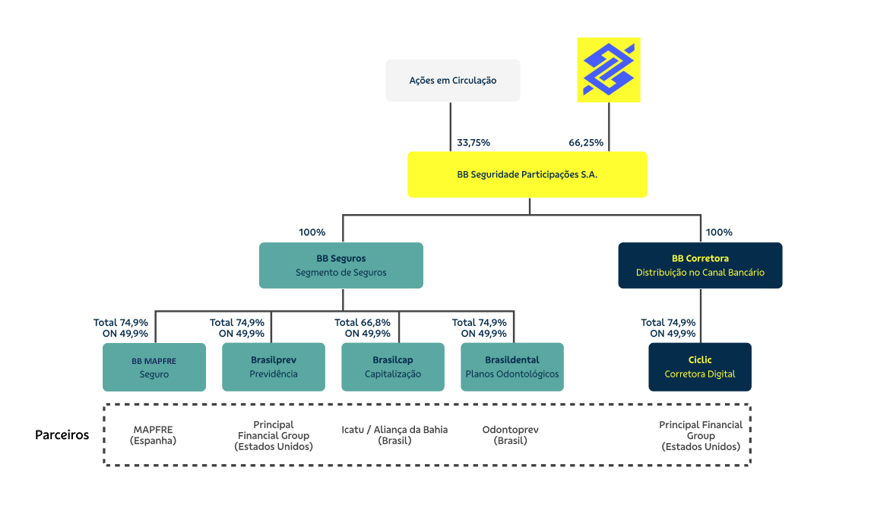 A BB MAPFRE possui participação direta nas empresas Brasilseg Companhia de Seguros e Aliança do Brasil Seguros S.A. e indiretamente na empresa Broto S.A. (investida da Brasilseg).2 – AQUISIÇÕES, VENDAS E REESTRUTURAÇÕES SOCIETÁRIASa) Broto S.A.Em consonância com o Comunicado ao Mercado divulgado em 13 de outubro de 2022, o Conselho de Administração da BB Seguridade aprovou a assinatura dos documentos societários necessários para a constituição da empresa Broto S.A. (Broto), que conduzirá os negócios da plataforma digital Broto, em parceria firmada entre a Brasilseg Companhia de Seguros (Brasilseg ou Seguradora), empresa investida indireta da BB Seguros Participações S.A. (BB Seguros), e o Banco do Brasil S.A (BB).Nesse sentido, o capital social da Broto tem a seguinte distribuição:Pela participação de 50% no capital social total da Broto, coube à Brasilseg o aporte de parcela em caixa e outra parte por meio da transferência de bens, direitos e ativos associados à plataforma digital Broto, que eram detidos pela Seguradora, totalizando um investimento de R$ 31,2 milhões. Esse mesmo valor foi aportado pelo BB para subscrever e integralizar as ações correspondentes aos outros 50% do capital social total da nova empresa.Conforme previsto nos acordos societários, a Brasilseg mantém o acesso à plataforma digital Broto para venda dos seus produtos de seguro, a qual é intermediada, com exclusividade, pela BB Corretora de Seguros e Administradora de Bens S.A. (BB Corretora), sociedade controlada pela BB Seguridade.Em 28 de outubro de 2022, a Brasilseg, o BB e a BB Corretora celebraram, com interveniência e anuência da MAPFRE Brasil Participações S.A., da BB Seguros e da Aliança do Brasil Seguros S.A. (ABS), o Acordo de Investimentos, estabelecendo, dentre outros, os termos e condições acima mencionados necessários à constituição da empresa Broto. A partir da implementação das Condições Suspensivas descritas no Acordo de Investimentos, relacionadas à obtenção das aprovações regulatórias e legais pertinentes, a operação foi consumada em 04 de janeiro de 2023, data considerada como do fechamento da parceria e a partir da qual os seguintes atos foram praticados:a. formalização do Acordo de Acionistas e dos Acordos Operacionais para comercialização de produtos na Broto, sendo um contrato firmado entre a Broto e o BB, para a distribuição de produtos bancários e financeiros, e outro entre a Broto, a Brasilseg, a ABS e a BB Corretora para distribuição dos produtos securitários; eb. realização de assembleia geral de constituição da Broto, com assinatura da respectiva ata e dos respectivos boletins de subscrição de ações; deliberação do Estatuto Social; subscrição e integralização do capital social; e eleição de sua Diretoria.Os documentos societários preveem a outorga, pela Brasilseg, de opção de compra ao BB – ainda não exercida – sobre a totalidade das ações de sua titularidade na Broto, exercível mediante pagamento da totalidade do montante aportado pela Seguradora na Broto, corrigido pelo CDI acumulado no período, no prazo de até 12 meses, contados da data de assinatura do Acordo de Acionistas, prorrogáveis por igual período.b) Brasilcap Capitalização S.A. Em 31 de dezembro de 2021, foi aprovado, em Assembleia Geral Extraordinária da Brasilcap, o aumento de capital social da companhia, de R$ 254.392.710,76 para R$ 354.398.110,76, mediante a emissão de 76.340.000 ações preferenciais, nominativas e sem valor nominal, pelo preço de emissão de R$ 1,31 por ação, fixado conforme previsto no parágrafo 1º, do artigo 170, da Lei das S.A., totalizando um aumento de capital no valor de R$ 100.005.400,00, capitalizados via créditos decorrentes dos Instrumentos Particulares de Adiantamento para Futuro Aumento de Capital (AFAC), celebrados em 22 de dezembro de 2021 entre a Brasilcap e os acionistas BB Seguros Participações S.A., Icatu Seguros S.A. e Companhia de Seguros Aliança da Bahia. A BB Seguros Participações S.A. subscreveu e integralizou, na proporção de sua atual participação acionária, 50.888.244 ações preferenciais, equivalentes a R$ 66.663.599,64; a Icatu Seguros S.A. subscreveu e integralizou 12.725.878 ações preferenciais, equivalentes a R$ 16.670.900,18; a Companhia de Seguros Aliança da Bahia subscreveu e integralizou 12.085.282 ações preferenciais, equivalentes a R$ 15.831.719,42. Além disso, mediante a capitalização dos créditos decorrentes do AFAC, a Icatu Seguros S.A. subscreveu e integralizou 328.568 ações preferenciais, equivalentes a R$ 430.424,08 e a Companhia de Seguros Aliança da Bahia subscreveu e integralizou 312.028 ações preferenciais, equivalentes a R$ 408.756,68, sob a condição de os demais acionistas minoritários da Brasilcap não exercerem seu direito de preferência. A emissão manteve inalterada a participação detida pela BB Seguros Participações S.A. no capital total da Brasilcap.O capital social da Brasilcap, totalmente subscrito e integralizado, passou a ser de R$ 354.398.110,76, dividido em 216.010.804 ações ordinárias, nominativas e sem valor nominal, e em 184.329.196 ações preferenciais, nominativas e sem valor nominal.Considerando que os acionistas minoritários não exerceram seu direito de preferência dentro do prazo permitido, a BB Seguros, em virtude dos termos acordados por meio do Instrumento de Compromisso de Subscrição e Outras Avenças, iniciou os procedimentos necessários para aquisição das ações preferenciais, visando equalizar a proporção acionária detida pelos acionistas majoritários antes do aporte. Em 25 de novembro de 2022, os procedimentos necessários para aquisição das ações preferenciais por parte da BB Seguros Participações S.A. foram concluídos,  a partir (i) da assinatura dos termos de transferência de ações preferenciais, sendo que a Icatu Seguros S.A. transferiu a quantidade de 220.877 ações preferenciais de sua titularidade à BB Seguros Participações S.A. e a Companhia de Seguros Aliança da Bahia transferiu a quantidade de 209.758 ações preferenciais de sua titularidade à BB Seguros Participações S.A, e, (ii) da liquidação financeira por parte da BB Seguros Participações S.A., ao preço de emissão de R$ 1,31 por ação, mais atualização monetária pela variação do CDI acrescido de 1% (um por cento) ao ano, incidente pro rata desde a data de 31 de dezembro de 2021. A partir de 25 de novembro de 2022, quando: (i) a BB Seguros detinha 86,192% de ações PN e 66,660% do total; (ii) a Icatu detinha 7,082% de ações PN e 16,752% do total; e (iii) a Aliança da Bahia detinha 6,726% de ações PN e 15,909% do total, o capital social da Brasilcap, totalmente subscrito e integralizado, passou a ser distribuído entre os acionistas na seguinte proporção:3 – APRESENTAÇÃO DAS DEMONSTRAÇÕES CONTÁBEIS INTERMEDIÁRIASa) Declaração de ConformidadeAs demonstrações contábeis intermediárias consolidadas foram elaboradas e estão sendo apresentadas em conformidade com as Normas Internacionais de Relatório Financeiro (IFRS), emitidas pelo International Accounting Standards Board (IASB) e com as práticas contábeis adotadas no Brasil.As demonstrações contábeis intermediárias individuais foram elaboradas e estão sendo apresentadas em conformidade com as práticas contábeis adotadas no Brasil, que compreendem as diretrizes emanadas da Lei das Sociedades por Ações e os pronunciamentos do Comitê de Pronunciamentos Contábeis (CPC), aprovados pelo Conselho Federal de Contabilidade (CFC).Todas as informações relevantes próprias das demonstrações contábeis intermediárias individuais e consolidadas estão evidenciadas e correspondem as utilizadas pela Administração da Companhia.Estas demonstrações contábeis intermediárias individuais e consolidadas foram aprovadas e autorizadas para divulgação pela Diretoria Executiva da BB Seguridade em 12.05.2023.b) ContinuidadeA Administração avaliou a capacidade da BB Seguridade continuar operando normalmente e está convencida de que ela possui recursos para dar continuidade aos seus negócios no futuro. Adicionalmente, a Administração não tem conhecimento de nenhuma incerteza material que possa gerar dúvidas significativas sobre a sua capacidade de continuar operando. Assim, estas demonstrações contábeis intermediárias individuais e consolidadas foram preparadas com base no pressuposto de continuidade operacional.c) Bases de Mensuração dos Ativos e dos PassivosEstas demonstrações contábeis intermediárias individuais e consolidadas foram preparadas utilizando o custo histórico como base de mensuração, exceto para ativos financeiros mensurados ao valor justo por meio do resultado.d) Moeda Funcional e de ApresentaçãoAs demonstrações contábeis intermediárias da BB Seguridade, para fins de moeda funcional e de apresentação, são apresentadas em Reais (R$).e) Base de ConsolidaçãoAs demonstrações contábeis intermediárias da BB Seguridade incluem a consolidação dos ativos e passivos da BB Seguridade e das suas controladas, conforme descrito no quadro a seguir:Os saldos e transações intragrupo, assim como eventuais resultados não realizados nas transações entre as companhias do consolidado, são eliminados na preparação das demonstrações contábeis intermediárias consolidadas.f) Sazonalidade das OperaçõesA BB Seguridade e suas empresas controladas consideram a natureza de suas transações como não cíclicas e não sazonais, levando em consideração suas atividades exercidas. Consequentemente, não foram fornecidas divulgações específicas nestas notas explicativas.g) Principais Julgamentos e Estimativas ContábeisA preparação das demonstrações contábeis em conformidade com as práticas contábeis adotadas no Brasil e com as IFRS requer que a Administração faça julgamentos e estimativas que afetam os valores reconhecidos de ativos, passivos, receitas e despesas. As estimativas e pressupostos adotados são analisados em uma base contínua, sendo as revisões realizadas reconhecidas no exercício em que a estimativa é reavaliada, com efeitos prospectivos. Ressalta-se que os resultados realizados podem ser diferentes das estimativas.Considerando que, em muitas situações, existem alternativas ao tratamento contábil, os resultados divulgados poderiam ser distintos, caso um tratamento diferente fosse escolhido. A Administração considera que as escolhas são apropriadas e que as demonstrações contábeis intermediárias apresentam, de forma adequada, a posição financeira da BB Seguridade e o resultado das suas operações, em todos os aspectos materialmente relevantes.Os ativos e os passivos significativos sujeitos a essas estimativas e premissas abrangem itens como valor justo de instrumentos financeiros, redução ao valor recuperável (imparidade) de ativos financeiros e não financeiros, reconhecimento e avaliação de impostos diferidos e provisões e passivos contingentes.h) Adoção inicial do CPC 50 [IFRS 17] e CPC 48 [IFRS 9] para as investidas operacionais que comercializam contratos de segurosAs empresas investidas impactadas por estas normas, em função da adoção inicial a partir de janeiro de 2023, realizaram, para fins dos requerimentos de transição das normas, a aplicação pela abordagem retrospectiva ou de valor justo (fair value). Tais impactos foram refletidos nas demonstrações contábeis da BB Seguridade, com efeitos nos Investimentos em Participações Societárias e no Patrimônio Líquido.Os impactos na apresentação das informações contábeis, proporcionais às participações societárias, para fins de comparabilidade estão indicados nos quadros a seguir:Investimentos em Participações SocietáriasR$ milO CPC 50 [IFRS 17] não se aplica e o CPC 48 [IFRS 9] já era adotado.Patrimônio LíquidoR$ mili) Reapresentação para Efeito de ComparabilidadeBalanço Patrimonial R$ milDemonstração do ResultadoR$ milR$ milDemonstração do Resultado AbrangenteR$ milDemonstração dos Fluxos de CaixaR$ milDemonstração do Valor AdicionadoPara melhor adequação aos requisitos de divulgação do Pronunciamento Técnico CPC 09 – Demonstração do Valor Adicionado e para o atendimento ao Ofício nº 105/2022/CVM/SEP/GEA-5, de 14 de outubro de 2022, no 1° Trimestre de 2022 foram realizadas determinadas reclassificações na apresentação da Demonstração do Valor Adicionado com as correspondentes reclassificações para efeito de comparabilidade. Adicionalmente, em função da adoção inicial das normas CPC 50 [IFRS 17] e CPC 48 [IFRS 9] para as investidas operacionais que comercializam contratos de seguros, também ocorreram ajustes na respectiva demonstração do controlador e consolidado nos valores de Resultado de investimentos em participações societárias e Lucros retidos no período.Na demonstração do controlador foi realizada a abertura de novos componentes na distribuição do valor adicionado e reclassificações das despesas administrativas e de pessoal, conforme abaixo. Despesas administrativas para aluguéis (R$ 188 mil);Despesas de pessoal (INSS) para impostos federais (R$ 457 mil).R$ milNa demonstração do consolidado foi realizada a abertura de novos componentes na distribuição do valor adicionado e reclassificações das despesas administrativas e de pessoal, conforme abaixo. Despesas administrativas para aluguéis (R$ 908 mil);Despesas de pessoal (INSS) para impostos federais (R$ 2.196 mil).R$ mil4 – RESUMO DAS PRINCIPAIS PRÁTICAS CONTÁBEISPráticas contábeis são os princípios, as bases, as convenções e as regras específicas aplicados pela BB Seguridade na elaboração e na apresentação de demonstrações contábeis. A BB Seguridade aplicou as práticas contábeis descritas nesta nota explicativa de maneira consistente a todos os períodos apresentados nestas demonstrações contábeis intermediárias.As práticas contábeis utilizadas na preparação destas demonstrações contábeis intermediárias equivalem àquelas aplicadas às demonstrações contábeis anuais referentes ao exercício encerrado em 31.12.2022, exceto pela aplicação do CPC 50 [IFRS 17] – Contratos de Seguro, que entrou em vigor em 01.01.2023, bem como do término da isenção da adoção do CPC 48 [IFRS 9] – Instrumentos Financeiros para as empresas seguradoras, cuja vigência inicial acompanhou o CPC 50 [IFRS 17].a) Reconhecimento de Receitas e DespesasAs receitas e despesas são reconhecidas pelo regime de competência e são reportadas nas demonstrações contábeis dos períodos a que se referem. Receitas são aumentos nos ativos, ou reduções nos passivos, que resultam em aumentos no patrimônio líquido, exceto aqueles referentes a contribuições de detentores de direitos sobre o patrimônio.Esse conceito geral é aplicado para as principais receitas geradas pelas atividades da BB Seguridade e suas investidas, a saber:a.1) Receita de investimentos em participações societárias – As receitas oriundas da aplicação do método da equivalência patrimonial para avaliação dos investimentos em participações societárias são reconhecidas na proporção da participação acionária detida pela BB Seguridade nos resultados gerados pelas investidas, de acordo com o CPC 18 (R2) [IAS 28] - Investimento em Coligada, em Controlada e em Empreendimento Controlado em Conjunto.a.2) Receita de comissões – As receitas de comissões são reconhecidas pro rata dia quando o seu valor, os seus custos associados e o estágio de conclusão da transação puderem ser mensurados de forma confiável e quando for provável que os benefícios econômicos associados à transação serão realizados, de acordo com o CPC 47 [IFRS15] - Receita de Contrato com Cliente.Para o reconhecimento da receita, a BB Seguridade utiliza o conceito de um modelo de cinco etapas para determinar quando reconhecer a receita: (i) identificação do contrato; (ii) identificação das obrigações de desempenho; (iii) determinação do preço da transação; (iv) alocação do preço da transação; e (v) reconhecimento da receita.As receitas de comissões são reconhecidas quando (ou à medida que) a entidade satisfizer a obrigação de desempenho ao transferir o bem ou serviço (ou seja, um ativo) prometido ao cliente. As receitas de comissões são provenientes dos segmentos de seguros de pessoas, ramos elementares, planos de previdência, capitalização e de saúde. Essas receitas são reconhecidas ao longo do tempo (produtos com vigência definida), em que a obrigação de desempenho é diluída de forma linear ao longo da vigência do produto/seguro, ou em momento específico (produtos mensais), em que a obrigação de desempenho ocorre mensalmente, conforme as características dos produtos.Em casos de devolução de prêmios aos segurados, a corretora restitui à seguradora a comissão (seguros anuais) recebida na proporção do valor devolvido ou não recebido pela seguradora em função do período restante da apólice.Para os seguros cujo fim da vigência não é objetivamente definido (seguros mensais), o pagamento mensal das contraprestações é determinante para a continuidade da vigência das apólices, não cabendo, em geral, devolução de comissões.Para o acompanhamento e controle das comissões de corretagem, a BB Seguridade utiliza o sistema ERP (Enterprise Resource Planning), que possui módulo específico para as corretagens, denominado Motor de Cálculo. Tal módulo tem como objetivo receber de forma padronizada todas as informações necessárias das empresas investidas e do Banco do Brasil, permitindo automatizar as análises quantitativas e qualitativas dos processos de operações de vendas e operações de contas a receber dos produtos de seguridade, possibilitando maior controle e conciliação dos valores de corretagem, além de permitir a contabilização de forma automática. Os produtos da Brasilseg, Brasilcap, Brasilprev, Brasildental e MAPFRE Seguros Gerais já estão implementados nessa ferramenta.a.3) Receitas e despesas financeiras – As receitas e despesas financeiras de instrumentos financeiros decorrentes dos ativos e passivos que rendem e pagam atualização monetária e/ou juros, assim como os valores referentes à atualização a valor justo, são reconhecidas no resultado do período de acordo com o regime de competência, utilizando-se o método da taxa efetiva de juros, de acordo com o CPC 48 [IFRS 9] – Instrumentos Financeiros.No caso dos instrumentos avaliados ao valor justo por meio do resultado (conforme alínea c.3 a seguir), a determinação do valor justo é efetuada conforme descrito na alínea c.4.b) Caixa e Equivalentes de CaixaCaixa e equivalentes de caixa estão representados por disponibilidades em moeda nacional e aplicações em operações compromissadas, com alta liquidez e risco insignificante de mudança de valor, com prazo de vencimento igual ou inferior a 90 dias.c) Instrumentos FinanceirosOs instrumentos financeiros são classificados em função do modelo de negócios e as características contratuais dos fluxos de caixas dos instrumentos de acordo com o CPC 48 [IFRS 9] – Instrumentos Financeiros.Os instrumentos financeiros são mensurados inicialmente ao valor justo acrescido do custo da transação, exceto nos casos em que os ativos e passivos financeiros são registrados ao valor justo por meio do resultado.Os ativos e passivos financeiros podem ser classificados em uma das categorias: (i) instrumento financeiro mensurado ao valor justo por meio do resultado; (ii) instrumento financeiro mensurado ao custo amortizado; e (iii) instrumento financeiro mensurado ao valor justo por meio de outros resultados abrangentes.Os principais instrumentos financeiros da BB Seguridade e suas controladas são títulos e valores mobiliários custodiados no Banco do Brasil (operações compromissadas e LFTs - Letras Financeiras do Tesouro). No período, não houve o uso de instrumentos derivativos pelo Grupo.c.1) Custo Amortizado – Classificam-se nesta categoria os ativos financeiros mantidos (i) com o objetivo de recebimento de seu fluxo de caixa contratual e não para venda com realização de lucros ou prejuízos; e (ii) cujos termos contratuais dão origem, em datas especificadas, a fluxos de caixa que constituam, exclusivamente, pagamentos de principal e juros sobre o valor do principal em aberto.Para o período, o Grupo não possuía ativos financeiros classificados nessa categoria.c.2) Valor Justo por meio de Outros Resultados Abrangentes (VJORA) – Classificam-se nesta categoria os ativos financeiros mantidos (i) tanto para o recebimento de seu fluxo de caixa contratual quanto para a venda com realização de lucros ou prejuízos e (ii) cujos termos contratuais dão origem, em datas especificadas, a fluxos de caixa que constituam, exclusivamente, pagamentos de principal e juros sobre o valor do principal em aberto. Para o período, o Grupo não possuía ativos financeiros classificados nessa categoria.c.3) Valor Justo por meio do Resultado (VJR) – São classificados nessa categoria os ativos financeiros que não sejam mensurados ao custo amortizado ou ao valor justo por meio de outros resultados abrangentes.As operações compromissadas lastreadas por títulos públicos federais e LFTs - Letras Financeiras do Tesouro são reconhecidas como ativos financeiros mensurados ao valor justo por meio do resultado.c.4) Determinação do Valor Justo – Valor justo é o preço que seria recebido pela venda de um ativo ou seria pago pela transferência de um passivo em uma transação não forçada entre participantes do mercado na data da mensuração.O valor justo de instrumentos financeiros negociados em mercados ativos na data-base do balanço é baseado no preço de mercado cotado ou na cotação do preço de balcão (preço de venda para posições compradas ou preço de compra para posições vendidas), sem nenhuma dedução de custo de transação.Nas situações em que não existe um preço de mercado para um determinado instrumento financeiro, o seu valor justo é estimado com base em métodos de avaliação comumente utilizados nos mercados financeiros, adequados às características específicas do instrumento e que capturam os diversos riscos aos quais está exposto. Métodos de valoração incluem: o método do fluxo de caixa descontado, comparação a instrumentos financeiros semelhantes para os quais existe um mercado com preços observáveis, modelo de precificação de opções, modelos de crédito e outros modelos de valoração conhecidos.Os modelos internos de precificação podem envolver algum nível de estimativa e julgamento da Administração cuja intensidade dependerá, entre outros fatores, da complexidade do instrumento financeiro.c.5) Instrumentos Financeiros para Seguradoras – Com relação à adoção do CPC 48 [IFRS 9] pelas entidades supervisionadas pela SUSEP, a autarquia recepcionou a norma de instrumento financeiros, por meio da Circular SUSEP n° 678, de 10 de outubro de 2022, no que não contrariar as demais orientações e circulares, para os períodos iniciados a partir de janeiro de 2024.Apesar da norma CPC 48 [IFRS 9] ainda não estar vigente para as empresas supervisionadas pela SUSEP, as seguradoras deverão confeccionar as informações contábeis no novo padrão, para fins de atendimento das normas contábeis aplicáveis à BB Seguridade.Os impactos da adoção do CPC 48 [IFRS 9] nas investidas estão apresentados na Nota Explicativa 07 – Investimentos em Participações Societárias.c.6) Passivos financeiros – Um instrumento é classificado como passivo financeiro quando existe uma obrigação contratual de que sua liquidação seja efetuada mediante a entrega de dinheiro ou de outro ativo financeiro, independentemente de sua forma legal.  Passivos financeiros incluem dívidas emitidas de curto e de longo prazo que são inicialmente mensurados ao valor justo, que é o valor recebido líquido dos custos incorridos na transação e, subsequentemente, ao custo amortizado. d) Baixa de Ativos Financeiros e de Passivos Financeirosd.1) Ativos financeiros – Um ativo financeiro é baixado quando: (i) os direitos contratuais relativos aos respectivos fluxos de caixa expirarem; (ii) é transferida para terceiros a maioria dos riscos e benefícios associados ao ativo; ou (iii) quando o controle sobre o ativo é transferido, mesmo tendo retido parte dos riscos e benefícios associados à sua detenção.Os direitos e obrigações retidos na transferência são reconhecidos separadamente como ativos e como passivos, quando apropriado. Se o controle sobre o ativo é retido, continua-se a reconhecê-lo na extensão de sua evolução contínua, que é determinado pela extensão em que ele permanece exposto a mudanças no valor do ativo transferido.d.2) Passivos financeiros – Um passivo financeiro é baixado quando a respectiva obrigação é eliminada, cancelada ou prescrita. Se um passivo financeiro existente é substituído por outro do mesmo credor em termos substancialmente diferentes, ou os termos do passivo existente são substancialmente modificados, tal modificação é tratada como uma baixa do passivo original e o reconhecimento de um novo passivo, e a diferença entre os respectivos valores contábeis é reconhecida no resultado.e) Redução ao Valor Recuperável de Ativos Financeiros – ImparidadePara a redução ao valor recuperável de ativos financeiros (imparidade), o CPC 48 [IFRS 9] – Instrumentos Financeiros considera as perdas de crédito esperadas, que são uma estimativa ponderada por probabilidade de perdas de crédito (ou seja, valor presente de todos os déficits de caixa) ao longo da vida esperada do instrumento financeiro. O déficit de caixa é a diferença entre os fluxos de caixa devidos à entidade de acordo com o contrato e os fluxos de caixa que a entidade espera receber. Como as perdas de crédito esperadas consideram o valor e a época dos pagamentos, a perda de crédito ocorre mesmo se a entidade espera ser paga integralmente, mas depois do vencimento estipulado pelo contrato.Para a redução ao valor recuperável das comissões a receber foi utilizada a abordagem simplificada permitida pelo CPC 48 [IFRS 9] para recebíveis comerciais em que o reconhecimento das perdas de crédito esperadas segue o modelo para a vida inteira do instrumento. Anualmente, ou sempre que houver indicação de que o ativo financeiro possa estar desvalorizado, é avaliado, na BB Seguridade, se há alguma evidência objetiva de redução ao valor recuperável de seus ativos financeiros, de acordo com o CPC 48 [IFRS 9] – Instrumentos Financeiros.No período, não houve perdas por desvalorização dos ativos financeiros do grupo BB Seguridade.f) Ágio e Outros Ativos IntangíveisO ágio gerado na aquisição de investimentos em participações societárias é contabilizado considerando a avaliação ao valor justo dos ativos identificáveis e dos passivos assumidos da adquirida na data-base da aquisição e, em conformidade com as normas aplicáveis, não é amortizado. No entanto, ele é testado, no mínimo anualmente, para fins de redução ao valor recuperável. Após o reconhecimento inicial, o ágio é mensurado ao custo menos qualquer perda por redução ao valor recuperável acumulada.Os ativos intangíveis são reconhecidos separadamente do ágio quando são separáveis ou surgem de direitos contratuais ou outros direitos legais, o seu valor justo pode ser mensurado de forma confiável e é provável que os benefícios econômicos futuros esperados sejam transferidos para a BB Seguridade. O custo dos ativos intangíveis adquiridos em uma combinação de negócios é o seu valor justo na data de aquisição. Os demais ativos intangíveis adquiridos, não vinculados à combinação de negócios, são inicialmente mensurados ao custo.A vida útil dos ativos intangíveis é considerada definida ou indefinida. Ativos intangíveis de vida útil definida são amortizados ao longo de sua vida econômica. São registrados inicialmente ao custo, deduzido da amortização acumulada e das perdas por redução ao valor recuperável. Ativos intangíveis de vida útil indefinida são registrados ao custo menos qualquer perda por redução ao valor recuperável.O período e método de amortização de um ativo intangível com vida útil definida são revisados no mínimo anualmente. Alterações na vida útil esperada ou proporção de uso esperado dos benefícios futuros incorporados ao ativo são reconhecidas via alteração do período ou método de amortização, quando apropriado, e tratados como alterações em estimativas contábeis.Os custos incorridos relacionados com a aquisição, produção e desenvolvimento de softwares são capitalizados e registrados como ativos intangíveis. Gastos realizados na fase de pesquisa são registrados em despesa.A despesa de amortização de ativos intangíveis com vida útil definida e as perdas por redução ao valor recuperável são reconhecidas no resultado do período na linha “Outras” da Demonstração do Resultado.g) Redução ao Valor Recuperável de Ativos Não Financeiros – ImparidadeAnualmente, ou sempre que houver indicação de que o ativo possa estar desvalorizado, avalia-se, com base em fontes internas e externas de informação, se há alguma indicação de que um ativo não financeiro possa estar com problemas de recuperabilidade. Se houver essa indicação, o valor recuperável do ativo é estimado. O valor recuperável do ativo é o maior entre o seu valor justo menos os custos para vendê-lo ou o seu valor em uso.Independentemente de haver qualquer indicação de redução no valor recuperável, é efetuado, anualmente, o teste de imparidade de um ativo intangível de vida útil indefinida, incluindo o ágio adquirido em uma combinação de negócios, ou de um ativo intangível ainda não disponível para o uso. Esse teste pode ser realizado em qualquer época durante um período anual, desde que seja realizado na mesma época a cada ano.Na hipótese de o valor recuperável do ativo ser menor que o seu valor contábil, o valor contábil do ativo é reduzido ao seu valor recuperável por meio do registro de uma perda por imparidade, cuja contrapartida é reconhecida no resultado do período em que ocorrer, em Outras Despesas/Receitas Operacionais.Avalia-se ainda, anualmente, se há qualquer indicação de que uma perda por redução ao valor recuperável reconhecida em exercícios anteriores para um ativo, exceto os ativos de vida útil indefinida, pode não mais existir ou pode ter diminuído. Se houver essa indicação, o valor recuperável desse ativo é estimado. A reversão de uma perda por redução ao valor recuperável de um ativo será reconhecida imediatamente no resultado do período, como retificadora do saldo de Outras Despesas/Receitas Operacionais.No período, não houve perdas por desvalorização de ativos não financeiros do grupo BB Seguridade.h) Investimentos em Participações SocietáriasDe acordo com o método da equivalência patrimonial, o investimento é mensurado inicialmente ao custo e, posteriormente, ajustado pelo reconhecimento da parte do investidor nas alterações dos ativos líquidos da investida. Além disso, deve constar no resultado do exercício do investidor a parcela que lhe couber nos resultados gerados pela investida, conforme CPC 18 (R2) [IAS 28] - Investimento em Coligada, em Controlada e em Empreendimento Controlado em Conjunto.Os investimentos em participações societárias nas companhias BB Seguros Participações S.A. e BB Corretora de Seguros e Administradora de Bens S.A. são classificados como investimentos em controladas, avaliados pelo método de equivalência patrimonial e são consolidados.Os investimentos em participações societárias nas companhias BB MAPFRE Participações S.A., Brasilprev Seguros e Previdência S.A., Brasilcap Capitalização S.A., Brasildental Operadora de Planos Odontológicos S.A. e Ciclic Corretora de Seguros S.A. são avaliados pelo método de equivalência patrimonial, sejam aqueles classificados como investimentos em coligadas ou controladas em conjunto.De acordo com o CPC 18 [IAS 28], o valor do patrimônio líquido das investidas, para fins de aplicação do método de equivalência patrimonial, será reconhecido com base no balanço patrimonial ou balancete de verificação levantado, na mesma data, ou até dois meses de defasagem. Em função de questões operacionais, a partir de janeiro de 2023 o reconhecimento contábil do investimento na Brasildental, por meio de equivalência patrimonial, está sendo efetuado com defasagem de um mês. Para as demais empresas, as datas são coincidentes com a data de fechamento contábil do Grupo BB Seguridade.Nas situações em que as investidas utilizam práticas contábeis diferentes em eventos e transações de mesma natureza em circunstâncias semelhantes, efetuam-se os ajustes necessários para adequar as demonstrações contábeis das investidas às práticas contábeis adotadas pela investidora.i) Provisões, Passivos Contingentes e Obrigações LegaisO reconhecimento, a mensuração e a divulgação dos passivos contingentes e obrigações legais são efetuados de acordo com os critérios definidos no CPC 25 [IAS 37] – Provisões, Passivos Contingentes e Ativos Contingentes.As provisões relativas aos processos judiciais e administrativos são reconhecidas nas demonstrações contábeis quando, com base na análise de assessores jurídicos e da Administração, for considerado provável o risco de perda de uma ação judicial ou administrativa, com uma provável saída de recursos para a liquidação das obrigações e quando os montantes envolvidos forem mensuráveis com suficiente segurança, sendo quantificados quando da citação/notificação judicial e revisadas mensalmente de forma individualizada, assim considerados os processos relativos às causas não usuais ou cujo valor seja relevante sob a análise de assessores jurídicos, tendo em vista o valor indenizatório pretendido. Os passivos contingentes classificados como perdas possíveis não são reconhecidos contabilmente, devendo ser apenas divulgados nas notas explicativas, e os classificados como remotos não requerem provisão e divulgação. As obrigações legais fiscais são derivadas de obrigações tributárias previstas na legislação, independentemente da probabilidade de sucesso de processos judiciais em andamento e têm os seus montantes reconhecidos integralmente nas demonstrações contábeis.j) TributosOs tributos são apurados com base nas alíquotas demonstradas no quadro a seguir:Inclui alíquota básica (15%) e adicional (10%).Incidente sobre os serviços prestados pela BB Corretora.Os ativos fiscais diferidos (créditos tributários) e os passivos fiscais diferidos são constituídos pela aplicação das alíquotas vigentes dos tributos sobre suas respectivas bases. Para constituição, manutenção e baixa dos ativos fiscais diferidos são observados os critérios estabelecidos pelo CPC 32 [IAS 12] – Tributos sobre o Lucro, e estão suportadas por estudo de capacidade de realização.k) Divulgação por SegmentosO CPC 22 [IFRS 8] – Informações por Segmento requer a divulgação de informações financeiras de segmentos operacionais da entidade baseadas nas divulgações internas que são utilizadas pela Administração para alocar recursos e para avaliar a sua performance financeira e econômica.l) Juros Sobre o Capital Próprio e DividendosAs companhias brasileiras podem atribuir uma despesa nominal de juros, dedutível para fins fiscais, sobre o seu capital próprio. O valor dos juros sobre o capital próprio pode ser considerado como um dividendo e, quando aplicável, apresentado nessas demonstrações contábeis intermediárias consolidadas como uma redução direta no patrimônio líquido.De acordo com a política de dividendos, a BB Seguridade distribui aos acionistas como dividendo obrigatório parcela correspondente a, no mínimo, 25% do lucro líquido ajustado com as deduções e acréscimos previstos no art. 202 da Lei 6.404/76, que são reconhecidos como um passivo e deduzidos do patrimônio líquido quando da destinação do resultado do período.No período, não houve reconhecimento e pagamento de juros sobre capital próprio.m) Lucro por AçãoA divulgação do lucro por ação é efetuada de acordo com os critérios definidos no CPC 41 [IAS 33] – Resultado por Ação. O lucro por ação da BB Seguridade foi calculado dividindo-se o lucro líquido atribuível aos acionistas pelo número de ações ordinárias totais, excluídas as ações em tesouraria. A BB Seguridade não tem instrumentos de opções, bônus de subscrição ou seus equivalentes que deem ao seu titular direito de adquirir ações. Assim, o lucro básico e o diluído por ação são equivalentes. n) ArrendamentosO reconhecimento, a mensuração e a divulgação dos arrendamentos são efetuados de acordo com os critérios definidos no CPC 06 (R2) [IFRS 16] – Arrendamentos. A BB Seguridade e suas controladas não possuem operações de arrendamentos significativas.As operações de arrendamentos estão presentes nas empresas seguradoras e operadoras de saúde nas quais a BB Seguridade detém participações. Para as seguradoras, a Superintendência de Seguros Privados (SUSEP) aprovou, por meio da Circular n° 615, de setembro de 2020, a adoção do CPC 06 (R2) [IFRS 16] – Arrendamentos, com início de vigência a partir de 1° de janeiro de 2021. Para as operadoras de saúde, a Agência Nacional de Saúde Suplementar (ANS) aprovou, por meio da Resolução Normativa n° 472, de setembro de 2021, a adoção da referida norma a partir de 1° de janeiro de 2022.Quando há divergência na prática contábil adotada pela investidora em relação às empresas participadas, fazem-se necessários procedimentos de ajustes para fins de uniformização. Considerando as atuais operações de arrendamento das participadas, foram realizados os devidos ajustes nos investimentos para uniformização das práticas. As companhias Brasilseg, Aliança do Brasil Seguros, Brasilprev e Brasilcap (a partir de 1° de janeiro de 2021) e Brasildental (a partir de 1° de janeiro de 2022) passaram a adotar o CPC 06 (R2) [IFRS 16] – Arrendamentos, não havendo, a partir de então, qualquer divergência de prática contábil relacionada ao tratamento dos arrendamentos, restando apenas o saldo de diferença de prática de períodos anteriores à adoção ao CPC, evidenciados na Nota 07 – Investimentos em Participações Societárias.o) Contratos de SeguroO reconhecimento, a mensuração e a divulgação dos contratos de seguro são efetuados de acordo com os critérios definidos no CPC 50 [IFRS 17] – Contratos de Seguro. O contrato de seguro é definido pelo CPC 50 [IFRS 17] como um acordo entre a seguradora e o segurado, no qual a seguradora aceita o risco de uma possível perda financeira ou outro evento adverso que possa afetar o segurado. Em troca, o segurado paga um prêmio à seguradora.As investidas operacionais que comercializam contratos de seguro aplicam os níveis de agrupamento dos contratos de seguro, por saframento, portifólio e grupos. De acordo com as características dos contratos de seguros, a aplicação dos modelos contábeis é dividida em: •	BBA - Building Block Approach (Modelo Geral de Mensuração): modelo padrão para todos os contratos de seguros baseado em estimativas de fluxo de caixa futuro segregados em três componentes principais: i) Margem de Serviço Contratual (Contractual Service Margin - CSM), que representa o lucro que a seguradora espera gerar com os contratos de seguros ao longo do tempo, a ser realizado ao longo de vigência do contrato; ii) Valor presente dos fluxos de caixa futuros, que representa a estimativa dos fluxos de caixa que a seguradora espera receber e pagar no futuro, ajustados pelo valor do dinheiro no tempo e ; iii) Ajustes dos riscos não financeiros que são as estimativas dos riscos associados aos contratos de seguros que não podem ser medidos por meio do valor do dinheiro no tempo, incluindo riscos relacionados a eventos como mortalidade, morbidade, sinistros e despesas.•	PAA - Premium Allocation Approach (Abordagem de Alocação de Prêmio): modelo simplificado opcional, indicado para contratos de seguros de curta duração (cobertura até um ano) ou quando a cobertura remanescente não seja materialmente diferente do valor calculado no modelo BBA.•	VFA - Variable Fee Approach (Abordagem de Taxa Variável): modelo para tratar contratos de seguros com componentes de retornos subjacentes. Ao reconhecer o modelo BBA, é necessário considerar as estimativas de fluxo de caixa futuro, bem como ajustes ao valor presente e aos riscos não financeiros, a fim de avaliar se os contratos de seguros são superavitários ou deficitários. Se o fluxo de caixa futuro for positivo, a margem de serviço contratual é reconhecida no passivo e é convertida em receita ao longo da vigência dos contratos de seguros. No entanto, se o fluxo de caixa for negativo, os contratos de seguros são considerados onerosos, pois possuem margem de serviço contratual deficitária, e os valores devem ser contabilizados imediatamente no resultado.No modelo PAA, baseado em passivo de cobertura remanescente, semelhante à metodologia atual de prêmios não ganhos, os valores do passivo são reconhecidos em resultado de acordo com o período de vigência dos contratos de seguros.As empresas individuais BB Seguridade, BB Seguros e BB Corretora não possuem operações que estão dentro do escopo da norma de contratos de seguros. Entretanto, as empresas investidas operacionais que comercializam contratos de seguros e que, portanto, são afetadas pelas referidas normas contábeis, são a Brasilseg e a Aliança do Brasil Seguros, controladas pela holding BB MAPFRE Participações S.A., a Brasilprev e a Brasildental.Os produtos da Brasilcap não estão dentro do escopo do CPC 50 [IFRS 17] e os impactos referentes ao CPC 48 [IFRS 9] já vêm sendo reconhecidos na BB Seguridade desde 2018, por meio de harmonização de práticas contábeis.Os respectivos impactos nas empresas investidas estão apresentados na nota explicativa 07 – Investimento em Participações Societárias.p) Adoção Inicial do CPC 50 [IFRS 17] e CPC 48 [IFRS 9]Apesar das normas CPC 50 [IFRS 17] e CPC 48 [IFRS 9] ainda não terem sido recepcionadas pela SUSEP e ANS (exceto o CPC 48 [IFRS 9], que foi recepcionado pela SUSEP para início de vigência em 2024), as respectivas investidas operacionais da BB Seguridade que comercializam contratos de seguros e possuem instrumentos financeiros dentro do escopo das referidas normas devem confeccionar suas demonstrações contábeis no novo padrão, para fins de atendimento das normas contábeis aplicáveis à BB Seguridade.Neste sentido, no momento inicial da adoção, foram refletidos nas demonstrações contábeis intermediárias da BB Seguridade os impactos no patrimônio líquido e nos investimentos em participações societárias e, posteriormente, os impactos subsequentes por meio de equivalência patrimonial. As investidas operacionais adotaram a isenção concedida pelo CPC e IFRS para a adoção do CPC 48 [IFRS 9] em conjunto com o CPC 50 [IFRS 17].Para fins de comparabilidade e apresentação das demonstrações contábeis, a BB Seguridade apresenta nas demonstrações contábeis intermediárias o balanço de abertura correspondente a 1º de janeiro de 2022 e informações comparativas, com o intuito de possibilitar o entendimento dos ajustes e/ou reclassificações relevantes dos impactos da adoção das referidas normas, conforme previsto no CPC 23 (R1) [IAS 8] - Políticas Contábeis, Mudança de Estimativa e Retificação de Erro.Apesar da adoção inicial das normas contábeis por parte das investidas operacionais que comercializam contratos de seguros, em que os efeitos contábeis se dão por meio de harmonização de práticas contábeis, as empresas seguradoras e operadoras de planos de saúde não estão adotando ainda as referidas normas e, portanto, não haverá impactos para efeitos de exigências regulatórias, determinadas pelas SUSEP e ANS.Do mesmo modo, tendo em vista que as regras regulatórias e societárias para as empresas seguradoras e operadoras de planos de saúde não serão afetadas pelas referidas normas contábeis, não são esperados impactos na distribuição de dividendos ou na gestão de capital de tais companhias decorrentes da harmonização das suas práticas contábeis àquelas da BB Seguridade e BB Seguros.Os impactos da adoção inicial das respectivas normas, assim como as informações comparativas, estão apresentados na nota explicativa 03 – Apresentação das Demonstrações contábeis intermediárias.5 – GERENCIAMENTO DE RISCOSO gerenciamento de riscos na BB Seguridade segue as diretrizes estabelecidas em sua Política de Gerenciamento de Capital, Riscos, Controles Internos e Conformidade, aprovada pelo Conselho de Administração e divulgada ao mercado por meio do website de Relações com Investidores (RI), acessível em www.bbseguridaderi.com.br. Por entender que a exposição a riscos do Grupo também se origina de suas participações, a Política contempla duas dimensões para o gerenciamento de seus riscos: gestão de riscos (riscos provenientes da operação da BB Seguridade e suas controladas) e governança de riscos (riscos advindos da participação nas sociedades investidas).Por meio de sua Declaração de Apetite a Riscos, aprovada pelo Conselho de Administração, o Grupo define os níveis máximos de riscos que aceita incorrer para o cumprimento de seus objetivos. O processo de gerenciamento de riscos da BB Seguridade segue a referência internacional da ISO 31.000:2018 e é composto pelas etapas de estabelecimento de contexto, identificação, análise, avaliação e tratamento. Transversal a cada etapa de gerenciamento de riscos, ocorrem as consultas às partes interessadas, o monitoramento e as análise críticas, que auxiliam no aprimoramento contínuo. Esse processo está documentado internamente por meio do Modelo de Gerenciamento de Riscos, Controles Internos e Conformidade do Grupo. O gerenciamento de riscos da BB Seguridade é integrado à estratégia corporativa, desde a elaboração do planejamento, bem como durante a execução da estratégia, na análise de cenários e no suporte à tomada de decisão em todos os níveis da Companhia.A Companhia conta com a Superintendência de Gestão de Riscos e de Capital e com a Superintendência de Gestão de Controles Internos e Integridade. A primeira é responsável por fornecer fundamentos e suporte ao gerenciamento dos riscos corporativos; a segunda, é responsável pelos controles internos, conformidade e pela coordenação do Programa de Integridade. Ambas atuam, também, na governança de riscos e controles das sociedades em que a Companhia detém participações. Para que isso funcione adequadamente, as áreas são segregadas das áreas de negócio e da Auditoria Interna.  a) Gestão de Riscos na BB Seguridade e suas sociedades controladasA gestão de riscos da BB Seguridade, conforme definido em sua Política de Gerenciamento de Capital, Riscos, Controles Internos e Conformidade, segue um modelo estruturado em três linhas: na primeira linha, os gestores dos processos (proprietários dos riscos) são responsáveis por implementar ações preventivas e corretivas que mitigam as fragilidades identificadas nos processos e deficiências em controles; na segunda linha, a Superintendência de Gestão de Riscos e de Capital e a Superintendência de Gestão de Controles Internos e Integridade auxiliam e monitoram o proprietário do risco no gerenciamento dos riscos e controles de forma a adequá-los ao apetite a riscos do Grupo; e na terceira linha, a Auditoria Interna atua com independência, fornecendo aos órgãos de governança avaliações sobre a eficácia do gerenciamento de riscos e dos controles internos.Os mecanismos e instrumentos para o gerenciamento de riscos contemplam ainda, entre outros aspectos: segregação de funções; decisões colegiadas; Política de Segurança da Informação e Cibernética; Política de Prevenção e Combate à Lavagem de Dinheiro e ao Financiamento do Terrorismo, que observa a Circular Susep nº 612/2020 e alterações posteriores; Política de Prevenção e Combate à Corrupção; Código de Ética e Conduta; e um Programa de Integridade alinhado à Lei 12.846/2013 (Lei Anticorrupção) e ao Decreto 11.129/2022; documentos divulgados internamente e também a mercado por meio do website de RI; normatizações internas de gerenciamento de riscos, controles internos e conformidade; e programa de comunicação interna a respeito do gerenciamento de riscos, controles internos e conformidade, promovendo de forma contínua o aculturamento de todo o Grupo nesses temas.A Diretoria Colegiada conta com o Comitê de Gestão de Continuidade e Crise, que assessora na avaliação e mitigação de riscos de descontinuidade, incidentes ou crises.Compõe, ainda, a estrutura de governança da BB Seguridade o Comitê de Riscos e de Capital, órgão estatutário de assessoramento ao Conselho de Administração, a quem compete, dentre outras atribuições, avaliar e monitorar as exposições a riscos do Grupo.Ao Comitê de Auditoria, órgão estatutário, compete, dentre outras atribuições, compartilhar com o Conselho de Administração riscos, fragilidades ou preocupações que possam causar impacto significativo nas condições financeiras e nos negócios da Companhia.Informações relacionadas à gestão de riscos e aos controles internos são reportadas periodicamente à Diretoria Colegiada e ao Conselho de Administração e ao Conselho Fiscal.a.1) Riscos associados aos investimentos em ativos financeirosO Grupo possui Política de Investimentos Financeiros, aprovada pelo Conselho de Administração e aplicável a todas as companhias do Grupo, na qual estão estabelecidos os critérios referentes à natureza, ao prazo e aos riscos aceitáveis para alocação em ativos financeiros. A política vigente permite a aplicação de recursos apenas em títulos públicos federais, operações compromissadas lastreadas por títulos públicos federais e fundos de investimentos extra mercado.Os investimentos em ativos financeiros da BB Seguridade e suas controladas, classificados como equivalentes de caixa, estão concentrados em operações compromissadas lastreadas em títulos públicos federais (Nota 15). Os demais investimentos em ativos classificados como instrumentos financeiros estão aplicados em fundo de investimento de longo prazo e títulos públicos federais (Nota 16).a.2) Risco de mercadoO risco de mercado é definido como a possibilidade de impactos negativos decorrentes da flutuação nos valores de mercado de instrumentos financeiros detidos pelo Grupo. Na BB Seguridade e suas controladas, a exposição a esse risco origina-se da carteira de investimentos em ativos financeiros. De acordo com o atual Inventário de Riscos Relevantes e considerando a Política de Investimentos Financeiros e atual carteira, o risco não é considerado relevante.A gestão do risco de mercado é executada com base na Política de Investimentos Financeiros, que define os ativos que podem ou não compor os investimentos em ativos financeiros e o limite de VaR (Value at Risk), calculado para horizonte de 21 dias úteis, com a volatilidade da carteira estimada por meio do modelo de média móvel exponencial (EWMA) e nível de confiança de 95%. O indicador é monitorado pelo Comitê de Finanças e Investimentos e pela Diretoria Colegiada. Exposição ao risco de mercado nos investimentos em ativos financeirosR$ milAnálise de sensibilidade aos fatores de risco de mercadoEm 31 de março de 2023, não existiam instrumentos derivativos na carteira do Grupo, composta em sua totalidade por instrumentos financeiros com taxa de remuneração pós-fixada atrelada à taxa Selic. Com base nos estudos realizados, não há exposição relevante a fatores de risco de mercado.a.3) Risco de CréditoO risco de crédito é definido pelo Grupo como a possibilidade de impactos negativos associados ao não cumprimento, pelo tomador ou contraparte, das suas respectivas obrigações financeiras nos termos pactuados, e/ou da desvalorização dos recebíveis decorrente da redução na classificação de risco do tomador ou contraparte. Na BB Seguridade e suas controladas, a exposição a esse risco originar-se-ia da carteira de investimentos em ativos financeiros, porém atualmente a carteira não possui em sua composição títulos emitidos por contrapartes privadas. Logo, a exposição a esse risco não é relevante.Com relação ao risco de crédito proveniente do pagamento de corretagem dos produtos comercializados pela BB Corretora, considera-se devidamente mitigado, em função da natureza da operação do Grupo, uma vez que quase a totalidade das receitas de corretagem é proveniente de negócios gerados por empresas pertencentes ao Grupo, com a operacionalização do repasse da comissão devida realizada por meio dos sistemas do Banco do Brasil.  Exposição ao risco de crédito nos investimentos em ativos financeirosR$ milNão inclui os valores referentes aos Fundos de Investimentos em Participações (FIP), com valor total de R$ 17.246 mil em 31.03.2023 (R$ 18.064 em 31.12.2022).a.4) Risco de liquidez e gestão de capitalO risco de liquidez é definido pelo Grupo como a possibilidade de impactos negativos devido à falta de recursos para honrar suas obrigações financeiras em função do descasamento entre ativos e passivos.A BB Seguridade e suas controladas mantém ativos com alto grau de conversibilidade em espécie compatível com a necessidade de cobertura de passivos e outras destinações previstas para o curto prazo. Os parâmetros utilizados são definidos pela Política de Investimentos Financeiros e pelo Plano de Capital.O Plano de Capital, elaborado para um horizonte mínimo de três anos, apresenta os fluxos financeiros projetados da atividade operacional, como a remuneração recebida de comissões, de participações acionárias, os gastos inerentes à atividade do Grupo e os decorrentes de movimentos estratégicos, como a alocação de recursos em participações acionárias, investimentos estratégicos, desinvestimentos e alienações e considera a manutenção de margem de liquidez visando o equilíbrio financeiro em caso de eventos não previstos.Os principais passivos da BB Seguridade e suas controladas são referentes a despesas administrativas, aos pagamentos de tributos e aos pagamentos de dividendos, conforme apresentado a seguir.R$ milR$ milAs comissões a apropriar referem-se às receitas de corretagem a serem reconhecidas ao longo dos contratos de seguros, sendo que tais receitas serão efetivadas ao longo da vigência dessas operações, e cujos valores correspondentes são recebidos, em grande parte, antes desse prazo. Portanto, em geral, as comissões a apropriar não representam valores a serem desembolsados e, consequentemente, não geram impactos relevantes na liquidez da Companhia. b) Governança de riscos aplicada às sociedades investidasAs sociedades investidas da BB Seguridade possuem estruturas próprias de gerenciamento de riscos compatíveis com a natureza e complexidade de seus negócios, sendo que as reguladas pela Superintendência de Seguros Privados (Susep) atendem aos requisitos definidos pelo regulador, estabelecidos nas Resoluções CNSP nº 416/2021 e CNSP nº 432/2021 e alterações posteriores e na Circular Susep n°648/2021 e alterações posteriores. Para companhias reguladas pela Agência Nacional de Saúde Suplementar (ANS), aplica-se a Resolução Normativa nº 518/2022 que dispõe sobre adoção de práticas mínimas de governança corporativa com ênfase em controles internos e gestão de riscos, para fins de solvência das operadoras de planos de assistência à saúde.A Resolução CNSP n°416/2021 e alterações posteriores dispõe sobre o Sistema de Controles Internos, a Estrutura de Gestão de Riscos e a atividade de Auditoria Interna, havendo obrigatoriedade de Diretor estatutário responsável pelos controles internos e conformidade, de Políticas específicas referentes aos riscos geridos e de Comitê de Riscos estatutário com participação de maioria de membros independentes. A Circular Susep nº 666/2022, dispõe sobre requisitos de sustentabilidade, a serem observados pelas sociedades seguradoras, entidades abertas de previdência complementar (EAPCs), sociedades de capitalização e resseguradores locais.   A partir dos resultados dos trabalhos executados pelas investidas, a BB Seguridade monitora e avalia, continuamente, os níveis de exposição a riscos atuando, via governança, para assegurar a adoção das melhores práticas de gestão de riscos em suas investidas.b.1) Gestão de capital, solvência e cobertura das provisões das sociedades investidasNa gestão de capital das sociedades investidas supervisionadas pela Susep, o principal indicador utilizado é o Capital Mínimo Requerido (CMR), que representa o capital total que uma companhia deve manter, a qualquer tempo, para operar, e visa garantir os riscos inerentes às suas operações, conforme regulamentado pela Resolução CNSP n° 432/2021 e alterações posteriores.O CMR é composto por parcelas referentes aos riscos de subscrição, crédito, operacional e mercado e a suficiência de capital é medida utilizando-se o Patrimônio Líquido Ajustado (PLA) da companhia, que deve ser igual ou superior ao CMR calculado.A Resolução CNSP n°432/2021 e alterações posteriores estabelece modelos para cálculo de provisões técnicas, exigindo ativos líquidos suficientes para cobertura dessas provisões e manutenção da liquidez da companhia. Além disso, traz critérios para a elaboração de planos de regularização de solvência e suficiência de cobertura em casos de desenquadramentos regulatórios. Importante destacar que as empresas investidas, conforme diretrizes definidas pelo Grupo, não têm apetite ao risco de desenquadramento de solvência regulatória. Para companhias reguladas pela Agência Nacional de Saúde Suplementar (ANS) existem regras para constituição de provisões técnicas e critérios de manutenção de PLA e Margem de Solvência (MS) de acordo com a Resolução Normativa n° 569/2022.Para as investidas em que é exigido capital mínimo, há a busca por manutenção de capital adicional ao regulatório, com a finalidade de minimizar as chances de descumprimento dos montantes exigidos e em consonância com apetite a riscos definido por seus Conselhos de Administração.Em 31 de março de 2023, considerando os dados fornecidos por cada investida, todas as empresas nas quais a BB Seguridade detém participação e que estão sujeitas à exigência de capital regulatório, apresentavam suficiência de capital, solvência e cobertura de provisões técnicas, em conformidade com a legislação vigente aplicável.6 – INFORMAÇÕES POR SEGMENTOAs informações por segmento foram elaboradas de acordo com os critérios utilizados pela Administração na avaliação do desempenho, na tomada de decisões quanto à alocação de recursos para investimentos e outros fins, considerando-se o ambiente regulatório e as semelhanças entre produtos e serviços. As operações do Grupo BB Seguridade estão divididas basicamente em dois segmentos: i) seguridade (negócios de risco e acumulação), que contempla operações de seguros, previdência aberta, capitalização e assistência odontológica; e ii) corretagem (negócios de distribuição).a) Segmento SeguridadeNesse segmento são registrados os resultados oriundos da oferta de produtos e serviços relacionados a seguros de vida, patrimonial, rural, riscos especiais e financeiros, transportes, cascos, habitacional e pessoas, planos de previdência complementar, planos odontológicos e planos de capitalização.O resultado desse segmento provém, principalmente, das receitas com prêmios de seguros, contribuições de planos de previdência, contribuições de planos odontológicos e títulos de capitalização, deduzidas das despesas de comercialização, provisões técnicas e despesas com sinistros.O registro contábil desses resultados é efetuado por meio de equivalência patrimonial dos investimentos em participações societárias. Na nota explicativa 7 – Investimento em Participações Societárias consta a descrição dos Investimentos em Participações Societárias, por Segmento e Ramo de Atuação.b) Segmento CorretagemNesse segmento são registrados os resultados oriundos das receitas com corretagem e a administração, realização, promoção e viabilização de negócios de seguros dos ramos elementares, vida e capitalização, planos de previdência aberta, planos odontológicos e seguro saúde. Compreende os valores da BB Corretora e sua investida Ciclic.c) Demonstração do Resultado por SegmentoR$ milR$ mild) Balanço por SegmentoR$ milR$ mil7 – INVESTIMENTOS EM PARTICIPAÇÕES SOCIETÁRIASa) Descrição dos Investimentos em Participações Societárias, por segmento de negócio / ramo de atuaçãoAs empresas investidas são avaliadas pelo método de equivalência patrimonial e não possuem ações regularmente negociadas em bolsas de valores. Não há indicativo de descontinuidade operacional para tais empresas.Participações Societárias avaliadas pelo Método de Equivalência PatrimonialR$ milR$ milOs valores dos patrimônios líquidos das investidas BB MAPFRE, Brasilprev, Brasilcap, Brasildental e Ciclic apresentados no quadro anterior não estão proporcionalizados ao percentual de participação societária detido pela BB Seguridade, ou seja, representam o saldo total dos patrimônios líquidos das respectivas empresas.O saldo contábil em 31.03.2023, do investimento na BB MAPFRE, de R$ 2.664.352 mil, inclui intangível de vida útil definida no montante líquido de amortizações de R$ 152.430 mil (R$ 156.281 mil em 31.12.2022), sendo o valor da amortização de R$ 3.851 mil no 1º trimestre de 2023 (R$ 3.682 mil no 1º trimestre de 2022) e intangível de vida útil indefinida no montante de R$ 339.004 mil oriundo do acordo de parceria com o Grupo MAPFRE.O saldo contábil, em 31.03.2023, do investimento na Brasilcap, de R$ 566.320 mil, inclui o ágio de R$ 110.749 mil, na aquisição de participação societária da empresa Sulacap pela BB Seguros, ocorrida em 22.07.2011.De acordo com o CPC 18 [IAS 28], valor do patrimônio líquido das investidas, para fins de aplicação do método de equivalência patrimonial, será reconhecido com base no balanço patrimonial ou balancete de verificação levantado, na mesma data, ou até dois meses de defasagem. Em função de questões operacionais, a partir de janeiro de 2023 o reconhecimento contábil do investimento na Brasildental, por meio de equivalência patrimonial, está sendo efetuado com defasagem de um mês. Em março de 2023, foram recebidos da Brasildental R$ 3.000 mil de dividendos, já refletidos no investimento. A BB MAPFRE adota o BRGAAP em suas informações contábeis. Portanto, já efetua os ajustes necessários para uniformização das práticas adotadas pelas suas controladas Brasilseg e Aliança do Brasil, que adotam as normas contábeis definidas pela Susep (SUSEPGAAP).Foram recebidos dos investimentos em participações societárias, avaliados pelo método de equivalência patrimonial, R$ 3.760.838 mil de dividendos (R$ 1.594.533 mil no 1º trimestre de 2022) pelo Controlador, R$ 920.981 mil de dividendos (R$ 572.012 mil no 1º trimestre de 2022) pelo Consolidado.Aumento de Participação Societária na BrasilcapEm novembro de 2022, foi concluído o aumento de participação acionária da BB Seguros Participações S.A. (“BB Seguros”) na participada Brasilcap Capitalização S.A. (“Brasilcap”), por meio do exercício de opção de compra de 430.635 ações preferenciais de titularidade dos acionistas Companhia de Seguros Aliança da Bahia (“Aliança da Bahia”) e Icatu Seguros S.A. (“Icatu”), correspondente à 0,11 pontos percentuais do capital total da participada, nos termos do Instrumento Particular de Compromisso de Subscrição de Participação Societária e Outras Avenças (“Instrumento de Subscrição”), celebrado em 22/12/2021. c) Informações financeiras resumidas dos Investimentos em Participações SocietáriasOs valores apresentados a seguir referem-se às demonstrações contábeis das investidas com as práticas contábeis no padrão internacional (IFRS).c.1) BB MAPFRE Participações, Brasilseg e Aliança do Brasil Seguros Alinhado com as diretrizes elaboradas pelos acionistas BB Seguros e MAPFRE S.A, o grupo Brasilseg promoveu a aplicação dos princípios contemplados nas normas IFRS 17 e IFRS 9. Por seguir as diretrizes contábeis emanadas pela Lei das Sociedades por Ações de acordo com as práticas contábeis adotadas no Brasil que compreendem os pronunciamentos emitidos pelo Comitê de Pronunciamentos Contábeis (CPC), a BB MAPFRE Participações S.A. (BB MAPFRE) deve aplicar as normas IFRS 17 e IFRS 9 por meio de harmonização de prática contábil, uma vez que a companhia controla as seguradoras Brasilseg Companhia de Seguros e Aliança do Brasil Seguros S.A.Apesar de as normas CPC 50 [IFRS 17] e CPC 48 [IFRS 9] ainda não terem sido recepcionadas pela SUSEP (exceto o CPC 48 [IFRS 9], que foi recepcionado pela SUSEP para início em 2024), as empresas Brasilseg e Aliança do Brasil que comercializam contratos de seguros e possuem instrumentos financeiros dentro do escopo das referidas normas deverão confeccionar suas demonstrações contábeis no novo padrão, para fins de atendimento das normas contábeis aplicáveis à BB MAPRE e BB Seguridade.As empresas Brasilseg e Aliança do Brasil Seguros aplicaram na totalidade os requisitos das normas de contratos de seguros e instrumentos financeiros, conforme será apresentado abaixo por empresa.BB MAPFRE Participações S.A. (BB MAPFRE)Adoção Inicial do CPC 50 [IFRS 17] e CPC 48 [IFRS 9]Em função da adoção inicial a partir de janeiro de 2023, a BB MAPFRE realizou, para fins dos requerimentos de transição das normas, a aplicação pela abordagem retrospectiva. Como a BB MAPFRE é a holding, com participação de 100% no capital das empresas Brasilseg e Aliança do Brasil Seguros, tais impactos foram refletidos nas demonstrações contábeis da BB MAPFRE, com efeitos nos Investimentos em Participações Societárias e no Patrimônio Líquido.Com relação ao CPC 48 [IFRS 9] a BB MAPFRE já adotava desde 2018. Os impactos da transição no patrimônio líquido estão indicados nos quadros a seguir:R$ milInformações de resultadoR$ milOriundo do acordo de parceria com a MAPFRE.Informações patrimoniaisR$ milInclui no valor contábil do investimento, intangível de vida útil definida no montante líquido de amortizações de R$ 152.430 mil (R$ 156.281 mil em 31.12.2022) e intangível de vida útil indefinida no montante de R$ 339.004 mil oriundo do acordo de parceria com o Grupo MAPFRE.Brasilseg Companhia de Seguros S.A. (Brasilseg)A Brasilseg avaliou o conjunto de contratos de seguro e resseguro que pelas características descritas abaixo e podem ser tratados como único contrato (carteiras).BBA - Building Block Approach (Modelo Geral de Mensuração) e PAA - Premium Allocation Approach (Abordagem de Alocação de Prêmio).A Companhia reconheceu os contratos que apresentam componente de perda como onerosos e, portanto, reconheceu a correspondente perda que impactou o patrimônio líquido na transição, relativos aos produtos Ouro Vida Antigo e Ouro Vida Revisado. Estes produtos estão bloqueados para novas vendas.Adoção Inicial do CPC 50 [IFRS 17] e CPC 48 [IFRS 9]As mudanças nas políticas contábeis, resultantes do CPC 50 [IFRS 17], são aplicadas usando uma abordagem de Valor Justo (Fair Value) para os grupos de contratos valorados pelo modelo geral BBA e uma abordagem retrospectiva completa para os grupos de contratos valorados pelo modelo PAA, com data de reconhecimento em 01 de janeiro de 2022.Com relação à abordagem do Fair Value na data de transição para o CPC 50 [IFRS 17], foi apurado o valor da margem de serviço contratual ou componente de perda (onerosidade) com o qual as carteiras vigentes naquela data passaram a ser contabilizadas de acordo com a nova norma. Nesse sentido, a margem de serviço contratual ou componente de perda na data de transição foram obtidos como a diferença entre o Fair Value do grupo de contratos e seus fluxos de caixa de cumprimento na data de transição. Já na abordagem retrospectiva completa, foram reconhecidos e mensurados os grupos de contrato de seguro e resseguro como se o CPC 50 [IFRS 17] sempre tivesse sido aplicada, e toda a diferença foi reconhecida no patrimônio líquido.Com relação aos impactos do CPC 48 [IFRS 9], a classificação dos ativos financeiros é baseada no modelo de negócio no qual um ativo financeiro é administrado juntamente com as características de fluxo de caixa contratuais. Neste sentido, o patrimônio líquido total da Companhia não foi afetado, porque não houve reclassificação entre as categorias de mensuração e nem reconhecimento de perda esperada dos instrumentos financeiros.Os impactos da transição no patrimônio líquido estão indicados nos quadros a seguir:R$ milInformações de resultadoR$ milBBA - Building Block Approach (Modelo Geral de Mensuração) e PAA - Premium Allocation Approach (Abordagem de Alocação de Prêmio).Informações patrimoniaisR$ milAliança do Brasil Seguros S.A. (Aliança do Brasil)A Aliança do Brasil Seguros avaliou o conjunto de contratos de seguro e resseguro que pelas características descritas abaixo e podem ser tratados como único contrato (carteiras).PAA - Premium Allocation Approach (Abordagem de Alocação de Prêmio).A Seguradora identificou como contratos onerosos os grupos de contratos de seguros agrícolas seguros com cobertura para eventos climáticos e vigência de um ano.Adoção Inicial do CPC 50 [IFRS 17] e CPC 48 [IFRS 9]As mudanças nas políticas contábeis, resultantes da IFRS 17, são aplicadas usando uma abordagem retrospectiva completa para os grupos de contratos valorados pelo modelo PAA, com data de reconhecimento em 01 de janeiro de 2022.Na abordagem retrospectiva completa, foram reconhecidos e mensurados os grupos de contrato de seguro e resseguro como se a IFRS 17 sempre tivesse sido aplicada, e toda a diferença foi reconhecida no patrimônio líquido.Com relação aos impactos do IFRS 9, a classificação dos ativos financeiros, de acordo com a IFRS 9, é baseada no modelo de negócio no qual um ativo financeiro é administrado juntamente com as características de fluxo de caixa contratuais. Neste sentido, o patrimônio líquido total da Companhia não foi afetado, porque não houve reclassificação entre as categorias de mensuração e nem reconhecimento de perda esperada dos instrumentos financeiros.Os impactos da transição no patrimônio líquido estão indicados nos quadros a seguir:R$ milInformações de resultadoR$ milPAA - Premium Allocation Approach (Abordagem de Alocação de Prêmio).Informações patrimoniaisR$ milc.2) Brasilprev Seguros e Previdência S.A. (Brasilprev)A Brasilprev agregou em três níveis os grupos de contratos, sendo por identificação de carteira, rentabilidade e segregação por safra, conforme apresentado abaixo.BBA - Building Block Approach (Modelo Geral de Mensuração) e VFA - Variable Fee Approach (Modelo de Taxa Variável).Adoção Inicial do CPC 50 [IFRS 17] e CPC 48 [IFRS 9]As mudanças nas políticas contábeis, resultantes do CPC 50 [IFRS 17], foram aplicadas usando a abordagem retrospectiva modificada para todos os contratos, uma vez que até dezembro de 2020 foi possível avaliar os montantes das dos passivos de seguros, tendo o reconhecimento na BB Seguridade em 01 de janeiro de 2021.Com relação aos impactos do IFRS 9, a classificação dos ativos financeiros, de acordo com a IFRS 9, é baseada no modelo de negócio no qual um ativo financeiro é administrado juntamente com as características de fluxo de caixa contratuais. Com relação aos impactos do IFRS 9, houve um reconhecimento de perda esperada no montante de R$ 4.883 mil.Para fins de apuração dos impactos de transição no patrimônio líquido, apresenta-se os saldos de abertura a partir de dezembro de 2021, conforme indicado no quadro a seguir:R$ milInformações de resultadoR$ milBBA - Building Block Approach (Modelo Geral de Mensuração) e VFA - Variable Fee Approach (Modelo de Taxa Variável).Informações patrimoniaisR$ milMontante refere-se ao resultado não realizado da venda da participação acionária da MAPFRE Nossa Caixa Vida e Previdência (MNCVP) em julho de 2012.c.3) Brasildental Operadora de Planos Odontológicos S.A. (Brasildental)A Brasildental avaliou os seus contratos de seguros emitidos e considerou que os produtos de pré-pagamento da Companhia encontram-se dentro do alcance da norma CPC 50 / IFRS 17. Produtos pré-pagamento são aqueles em que o valor da mensalidade é calculado previamente com base nas coberturas contratadas pelo contratante (pessoa física ou jurídica) do plano odontológico e que, portanto, há transferência de risco de seguro para a Companhia.Com relação aos produtos de pós pagamento, estes estão fora do alcance da CPC 50 / IFRS 17 pois não há risco de seguro e, por isso, serão mensurados de acordo as regras estabelecidas pela CPC 47 / IFRS 15 como contrato de serviço.Com relação aos grupos de contratos, foram determinadas as carteiras de contratos, cada uma compreendendo contratos sujeitos a riscos similares e administrados em conjunto, conforme quadro abaixo:BBA - Building Block Approach (Modelo Geral de Mensuração) e PAA - Premium Allocation Approach (Abordagem de Alocação de Prêmio).Com relação aos modelos de mensuração, a Brasildental prevê a aplicação do modelo geral (BBA) para os contratos dos Planos Pessoa Física - PF, pois, além de ser o modelo padrão da norma, os contratos caracterizam-se por serem de longo prazo. Já o modelo simplificado PAA é aplicado para os grupos de contratos de planos pessoa jurídica coletivo empresarial e coletivo por adesão. A Brasildental não possui contratos mensurados pela abordagem de taxa variável (VFA).Cada contrato dentro do escopo da norma foi avaliado com o intuito de se classificar os grupos conforme as definições da nova norma. Não foi constatado onerosidade nos grupos de contratos da Companhia, sendo assim, não houve impacto em termos de resultado em comparação com a IFRS 4.Adoção Inicial do CPC 50 [IFRS 17] e CPC 48 [IFRS 9]As mudanças nas políticas contábeis, resultantes da IFRS 17, são aplicadas usando uma abordagem de Valor Justo (Fair Value) e uma abordagem retrospectiva completa, conforme quadro abaixo:Com relação aos impactos do CPC 48 [IFRS 9], a norma entrou em vigor a partir de 01 de janeiro de 2018. A Agência Nacional de Saúde Suplementar (ANS), referendou a aplicação do CPC 48 – Instrumentos financeiros pela Resolução Normativa 528 de 29 de abril de 2022, para ser aplicado a partir de 01 de janeiro de 2023.A carteira da Companhia é constituída exclusivamente de fundos de investimento, sendo mensurados a custo amortizado ou a valor justo por meio do resultado a depender do modelo de negócio aplicado. Os impactos ocasionados pelas variações de taxas e hipóteses financeiras nos passivos não apresentam impacto significativo no resultado da Companhia. Com relação à perda esperada, não há impactos nos ativos financeiros.Os impactos da transição no patrimônio líquido estão indicados nos quadros a seguir:R$ milInformações de resultadoR$ milBBA - Building Block Approach (Modelo Geral de Mensuração) e PAA - Premium Allocation Approach (Abordagem de Alocação de Prêmio).Informações patrimoniaisR$ milReconhecimento de dividendosBalancete com defasagem de um mês.c.4) BrasilcapInformações de resultadoR$ milInformações patrimoniaisR$ mil(1) Ágio na aquisição de participação societária da empresa Sulacap pela BB Seguros, ocorrida em 22.07.2011.c.5) CiclicInformações de ResultadoR$ milInformações PatrimoniaisR$ milc.6) BB CorretoraInformações de ResultadoR$ milInformações PatrimoniaisR$ mil8 – RECEITAS DE COMISSÕES  	 R$ milContemplam os Seguros de Automóvel e Grandes Riscos.Não há saldo de receitas de comissões no controlador.9 – CUSTOS DOS SERVIÇOS PRESTADOSR$ milNão há custos de serviços prestados no Controlador.10 – DESPESAS COM PESSOALR$ mil11 – DESPESAS ADMINISTRATIVAS E COM VENDASR$ milParcerias firmadas junto a correspondentes bancários, em novos canais, para comercializações de produtos de seguridade; e campanhas comerciais de incentivos às vendas.12 – TRIBUTOSa) Demonstração da Despesa de IR e CSR$ milb) Conciliação dos Encargos de IR e CSR$ milc) Despesas TributáriasR$ mild) Ativos por Impostos CorrentesR$ milOs saldos em 31.03.2023 e 31.12.2022 (controlador e consolidado) referem-se principalmente a IRRF de anos anteriores não compensados ou deduzidos. e) Ativos por Impostos Diferidos (Créditos Tributários)R$ milR$ milf) Expectativa de RealizaçãoR$ milA expectativa de realização dos ativos fiscais diferidos (créditos tributários) respalda-se em estudo técnico elaborado para a data base de 31.12.2022, sendo o valor presente descontado da Taxa Média Selic (TMS) projetada para cada exercício de apuração.Durante o 1º Trimestre/2023, observou-se a realização de parte dos créditos tributários no montante de R$ 12 mil no controlador e de R$ 236 mil no consolidado.g) Passivos por Impostos CorrentesR$ milReferem-se a créditos tributários (Imposto Retido na Fonte) deduzidos ou compensados com débitos tributários.h) Passivos por Impostos DiferidosR$ milRefere-se, a provisão de tributos diferidos decorrentes de intangíveis no investimento na BB MAPFRE.Não há saldo de passivos por impostos diferidos no Controlador.13 – OUTRAS RECEITAS E DESPESASR$ milRefere-se ao compartilhamento, pelo banco depositário do programa de ADR Nível I, das receitas com tarifas de emissão, cancelamento e processamento de dividendos cobradas dos investidores que detêm ADRs (American Depositary Receipts) da BB Seguridade, com o objetivo de custear as despesas do Programa.Refere-se ao mecanismo de ajuste de preço dos ativos da Brasilveículos (atual Mapfre Seguros Gerais), alienados à MAPFRE Brasil em 30.11.2018, com apuração e provisionamentos mensais e pagamento anual, com base no cumprimento de metas nas vendas dos seguros de automóveis. O mecanismo prevê a possibilidade de earn in ou earn out, ou seja, pagamento da MAPFRE Brasil para BB Seguros ou da BB Seguros para MAPFRE Brasil. Em 29/12/2022, foi assinado o 1º Aditamento ao Acordo de Restruturação de Parceria, prevendo a eliminação do mecanismo de ajuste de preço, com vigência de três anos, prorrogáveis sucessivamente, a partir do exercício de 2023.Refere-se à provisão para corretagem a devolver à Brasilprev. A partir de dezembro/2022, as devoluções passaram a ser processadas de forma automatizada, não havendo mais necessidade de reconhecimento de provisão.14 – RESULTADO FINANCEIROR$ milNo 1º Trim/2022 houve ajuste nos valores de depósitos reconhecidos, no montante de R$ 1.167 mil, em função da utilização indevida dos índices de atualização monetária.15 – CAIXA E EQUIVALENTES DE CAIXAR$ milReferem-se aos investimentos em operações compromissadas junto ao Banco do Brasil S.A. lastreadas em títulos públicos federais com liquidez diária e risco insignificante de mudança de valor justo. As aplicações financeiras em operações compromissadas estão categorizadas como ativos financeiros pelo valor justo por meio do resultado e nível 1 na hierarquia de valor justo.16 – INSTRUMENTOS FINANCEIROS Ativos Financeiros ao Valor Justo por meio do Resultado R$ milR$ milValores aplicados em Títulos Públicos Federais, em sua totalidade LFTs com vencimento em 09.2025 e 03.2026.Refere-se a aplicações em Fundos de Investimento em Participações (FIP) cujo objetivo é aplicar seu Patrimônio Líquido na aquisição de ações, ou instrumentos financeiros que apresentem participação, em empresas no estágio inicial de operação.A partir do quarto trimestre de 2022 a Companhia iniciou a alocação de recursos em aplicações diretas em Letras Financeiras do Tesouro (LFTs). Esse movimento está alinhado com à Política de Investimentos Financeiros e à estratégia de buscar maior rentabilidade, considerando o horizonte de exigibilidade dos passivos da Companhia.Hierarquia de valor justo	A Companhia classifica os instrumentos financeiros em três níveis de subjetividade na determinação do valor justo. Os diferentes níveis são definidos conforme segue:Nível 1: Preços cotados em mercados ativos para ativos e passivos idênticos;Nível 2: Inputs, exceto preços cotados, incluídas no Nível 1 que são observáveis para o ativo ou passivo, diretamente (preços) ou indiretamente (derivado de preços);Nível 3: Premissas, para o ativo ou passivo, que não são baseadas em dados observáveis de mercado (inputs não observáveis). R$ milR$ mil17 – DIVIDENDOS / JUROS SOBRE CAPITAL PRÓPRIO A RECEBERR$ milRefere-se a dividendos recebidos da BB Corretora e da BB Seguros em 01.03.2023.18 – COMISSÕES A RECEBERR$ milEm 31.12.2022, R$ 203 milhões referem-se à comissão adicional conforme acordo de reestruturação entre a BB Seguros e o Grupo MAPFRE vigente até o fim do exercício de 2022. O reconhecimento da comissão adicional foi efetuado mensalmente e o seu recebimento ocorreu em 27/02/2023.Não há saldo de comissões a receber no Controlador.As Comissões a Receber estão categorizadas como ativos financeiros avaliados ao custo amortizado conforme nota 4.No modelo de parceria celebrado entre a BB Seguros e o Grupo MAPFRE vigente até o fim do exercício de 2022, no âmbito do 2º Aditamento ao Acordo Operacional para Atuação no Segmento de Seguros e seus anexos (“Acordo Operacional” ou “Acordo”) do qual Brasilseg e BB Corretora foram signatárias desde 30.11.2018, estava prevista remuneração adicional pela Brasilseg Companhia de Seguros S.A. à BB Corretora, vinculada à superação da meta de crescimento de vendas em alguns produtos específicos (“Bônus de Performance”), quando aplicável.Em 29.12.2022, foi formalizado o 3º Aditamento ao Acordo Operacional para Atuação no Segmento de Seguros (“Aditamento ao Acordo Operacional”), com vigência a partir de 01.01.2023, que exclui o mecanismo de remuneração adicional paga pela Brasilseg à BB Corretora, aumenta o percentual de comissão pago pela Brasilseg à BB Corretora sobre os prêmios emitidos dos seguros de vida e prestamista e reduz o percentual de comissão pago pela Brasilseg à BB Corretora sobre os prêmios emitidos do seguro penhor rural.O novo Aditamento ao Acordo Operacional vigerá pelo prazo de 3 (três) anos, a contar de 1º de janeiro de 2023, sendo renovado por novos períodos subsequentes de 3 (três) anos, de forma automática.19 – ATIVO INTANGÍVELSistema ERP (Enterprise Resource Planning)                                                                                                                                                                                                                                      R$ milA partir de janeiro de 2018, iniciou-se a amortização do custo do software de gestão adquirido (Enterprise Resource Planning – ERP), conforme CPC 04 [IAS 38] – Ativo Intangível, em que o prazo de amortização é de dez anos e a amortização, calculada à taxa anual de 10%, é reconhecida no resultado pelo método linear.a.1) Estimativa de amortização                                                                                                                                                                                                                                     R$ mil20 – OUTROS ATIVOSR$ milRefere-se, principalmente, à ação judicial de natureza fiscal, com o objetivo de anular decisão administrativa que não homologou declarações de compensação de saldos negativos de IRPJ com diversos tributos próprios. O valor atualizado do referido depósito judicial é de R$ 168.037 mil (R$ 165.385
 mil em 31.12.2022), sendo sua atualização pela taxa SELIC.Aquisição de computadores e móveis no valor de R$ 99 mil (depreciação de R$ 58 mil) em 31.03.2023.21 – OBRIGAÇÕES SOCIETÁRIAS E ESTATUTÁRIAS R$ milOs dividendos a pagar em 31.12.2022 foram pagos aos acionistas em 01.03.2023.22 – PROVISÕES E PASSIVOS CONTINGENTES a) Ativos ContingentesEm conformidade com o CPC 25 [IAS 37] – Provisões, Passivos Contingentes e Ativos Contingentes, não foram reconhecidos ativos contingentes nas demonstrações contábeis individuais e consolidadas.b) Passivos Contingentes - Prováveis b.1) Ações FiscaisAs ações fiscais envolvendo a BB Corretora advêm, principalmente, de autuações do fisco municipal/distrital (discutindo o recolhimento do Imposto Sobre Serviços de Qualquer Natureza - ISSQN); e de demandas da União propostas nas esferas administrativa ou judicial, discutindo tributos federais (notadamente, a não homologação de compensações de créditos tributários próprios com outros tributos).Em 31 de março de 2023, a BB Corretora tinha um total de 37 (trinta e sete) ações fiscais ativas discutindo matérias afetas a área fisco-tributária. As citadas ações estão assim distribuídas, no que se refere ao âmbito de tramitação: (i) 25 (vinte e cinco) delas na esfera administrativa, exclusivamente, junto à Delegacia da Receita Federal do Brasil/DF (DRF/DF); e (ii) 12 (doze) delas ajuizadas no judiciário brasileiro, sendo 08 (oito) na justiça Estadual (em tribunais de justiça estaduais) e 04 (quatro) na justiça Federal (em tribunais regionais federais).Outrossim, apresentamos a seguir síntese do processo judicial de maior relevância movido contra a Companhia, dado que os demais possuem valores de pequena monta, ou seja, foram alcançados pelo princípio da imaterialidade em matéria contábil:A BB Corretora é parte em processo judicial cuja causa de pedir está relacionada ao recolhimento de ISSQN, em trâmite junto ao TJ/MG, ao qual foi atribuído o valor da causa inicial de R$ 8,3 milhões e, ajuizado em 29/06/1998. A referida ação foi julgada pelo juízo competente, o qual reconheceu o direito do Município pleiteante em receber o ISSQN requerido. No decorrer do processo, em sede de discussão de embargos à execução foi efetuado depósito judicial para garantia do juízo junto ao Banco do Brasil, cujo valor residual atualizado em 31/03/2023 é de, aproximadamente, R$ 84,9 mil (uma vez que houve decisão favorável à parte autora em sede de liquidação da sentença, na qual o juízo determinou o levantamento de R$ 527.842,98, em 16/08/2021 – relativo ao incontroverso). Outrossim, na referida decisão o juízo determinou que após as providências de saneamento processual seja expedido alvará a favor da BB Corretora para levantamento de eventual saldo residual à disposição do juízo, o que em 31/03/2023 ainda pende de análise e providências por parte do juízo.A BB Seguridade e a BB Seguros não possuem ações fiscais com valores significativos.b.2) Ações CíveisNas ações cíveis envolvendo a BB Seguridade, a BB Seguros e a BB Corretora, sobressaem os pedidos de indenizações diversas (dano material e dano moral, por exemplo), notadamente, decorrentes das relações consumeristas envolvendo os produtos de seguridade e afins (seguros de pessoas e patrimoniais, previdência complementar aberta, capitalização e planos odontológicos).b.3) Ações TrabalhistasAs ações trabalhistas envolvendo a BB Seguros e a BB Corretora advêm, principalmente, de reclamatórias trabalhistas com cunho cível, decorrentes, majoritariamente, de seguros empresariais de vida em grupo, cujas empregadoras originárias (empresas privadas clientes do conglomerado) contrataram para seus empregados e, os beneficiários destes em processo de inventário e partilha, demandam o pagamento de indenização securitária; e, de reinvindicações de terceiros em desfavor da BB Seguros e suas investidas e da BB Corretora, na condição de integrante do Grupo BB Seguridade, especialmente, requerendo eventual condenação subsidiária das Companhias. Por outro lado, as ações trabalhistas envolvendo a BB Seguridade são movidas por ex-funcionários (cedidos pelo Banco do Brasil), discutindo direitos decorrentes de 7ª e 8ª horas extras bancárias e respectivos reflexos nas demais verbas de natureza salarial e indenizatória.b.4) Provisão para demandas fiscais, cíveis e trabalhistas classificadas como prováveisEm conformidade com o CPC 25 [IAS 37], a BB Seguridade constitui provisão para demandas fiscais, cíveis e trabalhistas com risco de perda provável.Essas provisões, referem-se, principalmente, às contingências registradas na BB Corretora.R$ milNo 1º Trim/2023, foi incluído no montante o valor de R$ 340 mil referente a atualização monetária do período (R$ 210 mil no 1º Trim/2022).No 1º Trim/2023 há saldos provisionados na BB Seguridade nos valores de R$ 28 mil relativo a demandas trabalhistas e R$ 54 mil relativo a demandas cíveis. Para as demandas fiscais não existe saldo de provisão.Fluxos estimados de saída de benefícios econômicosR$ milDado o cenário de incertezas no que diz respeito à duração dos processos, bem como a possibilidade de alterações na jurisprudência dos tribunais, os fluxos de saída de benefícios econômicos têm sido estimados com base nas melhores informações disponíveis.c) Passivos Contingentes – PossíveisAs demandas fiscais e cíveis classificadas com risco possível são dispensadas de constituição de provisão, em conformidade com o CPC 25 [IAS 37].c.1) Ações FiscaisA BB Corretora contesta a não homologação de pedidos de compensação de IRPJ, CSLL, PIS e COFINS efetuadas entre os anos de 1999 e 2003, em virtude do não reconhecimento dos saldos negativos dos anos de 1995 e 1997 e da dedução de valores da CSLL da base de cálculo do IRPJ concedida em decisão de Mandado de Segurança. Na forma da legislação aplicável, notadamente, o CPC 25 - Provisões, Passivos Contingentes e Ativos Contingentes; as ações com classificação de risco remota ou possível estão dispensadas de constituição de provisão. Todavia, consignamos a seguir breve síntese do principal processo judicializado em face da Companhia:A BB Corretora possui disputa judicial relacionada a “DCOMP Saldo Negativo IRPJ”, junto ao TRF1 / Vara de Brasília/DF, cujo valor inicial da causa era de R$ 82,3 milhões, ajuizada em 18/04/2011. O processo se encontra na fase inicial de conhecimento (ainda não há sentença proferida). Cite-se ainda, que esse processo possui depósito judicial (egresso da fase administrativa da discussão) no valor de aproximadamente R$ 168 milhões (data base: 31/03/2023) depositado em conta judicial na Caixa Econômica Federal.A BB Seguridade e a BB Seguros não possuem ações fiscais com valores significativos.c.2) Ações CíveisNas ações cíveis envolvendo a BB Seguridade, a BB Seguros e a BB Corretora, sobressaem os pedidos de indenizações diversas (dano material e dano moral, por exemplo), notadamente, decorrentes das relações consumeristas envolvendo os produtos de seguridade e afins (seguros de pessoas e patrimoniais, previdência complementar aberta, capitalização e planos odontológicos). Saldos dos passivos contingentes classificados como possíveisR$ mil(1)	Refere-se a diferentes demandas de natureza fiscal, sendo a preponderante a ação de natureza fiscal de autoria da BB Corretora com o objetivo de anular decisão administrativa que não homologou declarações de compensação de saldos negativos de IRPJ com diversos tributos próprios. Existe depósito em garantia para a ação mencionada conforme demonstrado no item d) Depósitos em Garantia de Recursos.A BB Seguridade não possui passivos contingentes de suas investidas compartilhados com outros acionistas das investidas e não é responsável solidariamente por todos ou parte dos passivos de suas investidas.d) Depósitos em Garantia de RecursosOs depósitos judiciais são efetuados no Banco do Brasil ou em outra instituição financeira oficial, como meio de pagamento ou como meio de garantir o pagamento de condenações, indenizações, acordos e demais despesas decorrentes de processos judiciais. Os valores estão apresentados no balanço patrimonial em Outros Ativos.Saldos dos depósitos em garantia constituídos para as provisões e passivos contingentesR$ milRefere-se a diferentes demandas de natureza fiscal, sendo a preponderante a ação de natureza fiscal de autoria da BB Corretora com o objetivo de anular decisão administrativa que não homologou declarações de compensação de saldos negativos de IRPJ com diversos tributos próprios. O valor atualizado do referido depósito judicial é de R$ 168.037 mil (R$ 165.385 mil em 31.12.2022).23 – COMISSÕES A APROPRIARR$ milNão há saldo de comissões a apropriar no controlador.24 – OUTROS PASSIVOSR$ milRefere-se ao rateio de despesas apurado em conformidade com o contrato de compartilhamento de dados de clientes, utilização de quadro de pessoal, da rede de distribuição e dos recursos materiais tecnológicos e administrativos, celebrado entre o Banco do Brasil, BB Seguridade, BB Corretora e 
BB Seguros. No Consolidado, inclui também valores a pagar às companhias ligadas, decorrentes de comissões de corretagem a devolver. Em 29/12/2022, foi assinado o 1º Aditamento ao Acordo de Restruturação de Parceria, prevendo a eliminação do mecanismo de ajuste de preço, com vigência de três anos, prorrogáveis sucessivamente, a partir do exercício de 2023.25 – PATRIMÔNIO LÍQUIDOa) Capital SocialO Capital Social, totalmente subscrito e integralizado, no montante de R$ 6.269.692 mil em 31.03.2023 (R$ 6.269.692 mil em 31.12.2022), está dividido em 2.000.000.000 (dois bilhões) de ações ordinárias, representadas na forma escritural e sem valor nominal. O Patrimônio Líquido de R$ 10.047.334 mil em 31.03.2023 (R$ 8.028.171 mil em 31.12.2022 - reapresentado), corresponde a um valor patrimonial da ação de R$ 5,02 em 31.03.2023 (R$ 3,80 em 31.12.2022 - reapresentado).b) Reservas de Capital e LucrosR$ milA Reserva de Capital é composta dos valores relativos a transações com pagamento baseado em ações, bem como o ganho ou perda na alienação de ações em tesouraria.A reserva legal tem por finalidade assegurar a integridade do capital social e somente poderá ser utilizada para compensar prejuízos ou aumentar o capital social. Do lucro líquido apurado no exercício, 5% são aplicados, antes de qualquer outra destinação, na constituição da reserva legal, que não excederá 20% do capital social e o saldo da reserva legal acrescido dos montantes das reservas de capital que não excederá 30% do capital social.A Reserva Estatutária para Equalização da Remuneração de Capital tem por finalidade garantir recursos para pagamento de dividendos, inclusive na forma de juros sobre o capital próprio ou suas antecipações, limitada a 80% do valor do capital social, sendo formada com recursos: equivalentes a até 50% do lucro líquido do exercício e decorrentes de antecipações de dividendos.c) Lucro por açãoO lucro por ação básico é calculado pela divisão do lucro líquido atribuível aos acionistas pela média ponderada do número de ações ordinárias em circulação (não consideradas ações em tesouraria) em cada um dos períodos apresentados.O lucro por ação diluído é calculado pela divisão do lucro líquido atribuível aos acionistas pela média ponderada do número de ações ordinárias em circulação (não consideradas ações em tesouraria), incluindo o efeito de todas as ações ordinárias potenciais dilutivos.A BB Seguridade não tem opções, bônus de subscrição ou seus equivalentes que dão ao seu titular direito de adquirir ações. Assim, o lucro líquido por ação básico e diluído são iguais e foi calculado dividindo-se o lucro atribuível aos titulares de ações ordinárias da companhia pelo número médio ponderado de ações ordinárias em poder dos acionistas durante o período.d) DividendosA BB Seguridade possui Política de Dividendos, disponível no site de Relações com Investidores, aprovada no âmbito do Conselho de Administração e revisada, no mínimo, a cada três anos.Os dividendos propostos foram aprovados pelo Conselho de Administração e, deduzidos daqueles valores já pagos antecipadamente no próprio exercício, estão reconhecidos no Passivo Circulante (Obrigações Societárias e Estatutárias).A BB Seguridade pagou, em março de 2023, o valor de R$ 3.673.700 mil de dividendos referente ao lucro do 2º semestre/2022, acrescidos de R$ 24 mil de dividendos prescritos do 1º semestre de 2019, conforme aprovado pelo Conselho de Administração em 16.12.2022. Sobre tais valores, incidiu R$ 77.280 mil de atualização monetária, pela taxa Selic, totalizando R$ 3.751.004 mil.e) Outros Resultados Abrangentes Acumulados	O saldo positivo registrado em Outros Resultados Abrangentes Acumulados no montante de R$ 203.426 mil (R$ 18.038 mil negativo em 31.12.2022 - reapresentado) é composto principalmente:i - R$ 96.043 mil negativo, relativo à desvalorização resultante do ajuste ao valor de mercado, pelo valor líquido dos efeitos tributários, dos títulos classificados como valor justo por meio de outros resultados abrangentes da BB MAPFRE e Brasilcap,ii - R$ 322.422 mil positivo, relativo a outros resultados abrangentes da BB MAPFRE, Brasilprev e Brasildental referente aos impactos do CPC 50.iii – R$ 23.169 mil negativo relativo ao saldo de outros resultados abrangentes da BB Seguros absorvido pela reserva estatutária, referente a ajustes para fins de uniformização de prática contábil de períodos anteriores, relativos a arrendamentos, CPC 06 (R2) [IFRS 16] – Arrendamentos da BB MAPFRE, Brasilpev e Brasilcap.Tendo em vista que a BB Seguridade não possui títulos classificados como valor justo por meio de outros resultados abrangentes, os valores constantes em suas demonstrações contábeis são reflexos dos valores existentes nas empresas em que a BB Seguros detém participação.f) Participações Acionárias (Quantidade de Ações) g) Ações em Tesourariag.1) Pagamento Baseado em Ações – Programa de Remuneração VariávelO Programa de Remuneração Variável da Diretoria da BB Seguridade tem periodicidade anual e prevê que, do valor total destinado ao pagamento da remuneração variável, 50% será efetuado em ações da BB Seguridade (BBSE3). Do total pago em ações, 20% será imediatamente transferido para a titularidade do beneficiário e 80% será diferido pelo prazo de quatro anos.Em 13 de novembro de 2014, a Comissão de Valores Mobiliários (CVM) autorizou a BB Seguridade a efetuar a negociação privada de ações de sua própria emissão, com o intuito de suprir, por meio destas, o pagamento de parte da remuneração variável dos membros de sua Diretoria Executiva por meio de ações, sem a necessidade de submeter, a cada ano, novas solicitações àquela Comissão. Trata-se, portanto, de uma autorização permanente.Apresentamos abaixo, os demonstrativos das ações distribuídas e a distribuir:g.2) Programa de RecompraEm 15 de outubro de 2015, o Conselho de Administração aprovou o Programa de Recompra de até 10.000.000 de ações de própria emissão da companhia para permanência em tesouraria e posterior alienação ou cancelamento. O prazo de vigência foi de até 365 dias contados a partir da data de aprovação, em consonância com o limite estipulado pela Instrução CVM 567. O Programa de Recompra se encerrou em 14.10.2016 e foram adquiridas 3.360.000 ações no montante de R$ 82.201 mil, com custo mínimo, médio e máximo por ação de R$ 21,09, R$ 24,46 e R$ 27,76, respectivamente. Os programas seguintes não realizaram recompra de ações, sendo que o último programa, o IV Programa de Recompra, se encerrou em 31.10.2019. A Companhia, até a presenta data, não aprovou um novo Programa de Recompra. Em 30 de outubro de 2019 a Assembleia Geral de Acionistas autorizou a negociação das ações de emissão da BB Seguridade mantidas em tesouraria, especificamente para premiação de empregados e remuneração variável de diretores da Companhia, até o limite de 3.359.550 de ações, e autorizou o Conselho de Administração a definir e implementar a melhor forma e o momento para realizar a referida negociação. g.3) Programa de Premiação de FuncionáriosEm 18 de dezembro de 2019 o Conselho de Administração aprovou o Programa de Premiação de Funcionários, que tem por objetivo reconhecer funcionários da BB Seguros de cargos não-estatutários, com desempenho destacado na Comissão de Desenvolvimento e Carreira. Considerando a nova redação do § 4º do art. 457 da CLT, alterado pela Lei nº 13.467/2017, o programa é enquadrado como premiação e não há incidência de encargos trabalhistas e previdenciários.Em 28 de outubro de 2022 o Conselho de Administração aprovou atualização das regras do programa, que manteve o mesmo objetivo e o mesmo enquadramento legal.A ativação do programa ocorre anualmente e está condicionada ao atingimento da pontuação definida no acordo de trabalho definido pela companhia. O público-alvo é limitado a, no máximo, 40% dos funcionários por cargo, no caso de funções gerenciais ou equivalentes, e por cargo e por diretoria, no caso de funções técnicas. O critério de escolha dos funcionários envolve avaliação de competências técnicas e comportamentais, atingimento de metas e estilo de gestão. O crédito do prêmio é realizado 100% (cem por cento) em espécie, após devido recolhimento de Imposto de Renda, em parcela única, em até 30 dias após a divulgação dos resultados da Comissão de Desenvolvimento e Carreira.g.4) Quantidade de Ações em TesourariaA variação do saldo no intervalo resulta da transferência de 27.203 ações do Programa de Recompra para o Programa de Remuneração Variável de Diretores.O valor de custo das ações em tesouraria é de R$ 79.758 mil e o valor pela cotação em bolsa em 31.03.2023 é de R$ 105.646 mil.26 – PARTES RELACIONADAS A BB Seguridade e suas controladas possuem convênio com o Banco do Brasil S.A., assinado em 09/01/2013, pelo prazo de 20 anos, para rateio e/ou ressarcimento de despesas e custos diretos e indiretos decorrentes da utilização do quadro de pessoal, recursos materiais, tecnológicos e administrativos, necessários para a manutenção das atividades das Companhias e, em especial, a comercialização de produtos no canal bancário. O convênio visa capturar sinergias decorrentes do compartilhamento de recursos e seus termos preveem que o ressarcimento siga critérios de rateio com base em metodologias de apuração previstas no referido convênio, observando a efetiva utilização dos recursos. Os valores do rateio são apurados e pagos mensalmente. O quadro a seguir apresenta os custos com remunerações e outros benefícios atribuídos ao Pessoal-Chave da Administração da BB Seguridade, formado pela Diretoria Executiva, Comitê de Auditoria, Comitê de Transações com Partes Relacionadas, Comitê de Riscos e de Capital e Conselho de Administração e os custos atribuídos ao Conselho Fiscal:R$ milComitê instaurado em 20/04/2022, conforme ata da Reunião do Conselho de Administração de mesma data.Refere-se ao valor em espécie de quitação do Programa de Remuneração Variável dos Administradores (PRVA) de 2022.Benefícios considerados: assistência médica, avaliação de saúde (ações de promoção e prevenção em saúde ocupacional), seguro de vida, vantagem de remoção (custeio parcial de despesas em caso de remoção para outras localidades) e previdência complementar dos administradores.Refere-se ao custo das ações relativas às parcelas dos programas de pagamentos baseados em ações de 2018, 2019, 2020, 2021 e 2022. Não houve alteração nas remunerações percebidas pelos membros da Diretoria Executiva e dos Conselhos e Comitês Estatutários, conforme alínea “c” adiante. A diferença apresentada nos Honorários e encargos da Diretoria Executiva refere-se aos encargos da remuneração variável que foram processados em meses diferentes nos respectivos trimestres.De acordo com a política de remuneração variável da BB Seguridade Participações, estabelecida em conformidade com a Lei 6.404/76, artigo 152 e o CPC 10 (R1) [IFRS 2] – Pagamento Baseado em Ações, parte da remuneração variável da Diretoria Executiva é paga em ações.A BB Seguridade não oferece benefícios pós-emprego ao Pessoal-Chave da Administração e nem aos seus funcionários. Os custos correntes com pessoal são ressarcidos ao controlador Banco do Brasil S.A., no âmbito do convênio de cessão de funcionários, no período em que estiverem alocados às atividades da Companhia.O Grupo BB Seguridade realiza transações bancárias com o seu controlador, Banco do Brasil S.A., como depósitos em conta corrente, cartões empresariais, aplicações financeiras, prestação de serviços e de garantias.O Grupo BB Seguridade não concede empréstimos ao Pessoal-Chave da administração.A Controlada BB Corretora possui contratos de comercialização para os produtos de seguridade no canal bancário com todas as investidas operacionais da BB Seguridade, sendo os principais elencados a seguir:Brasilseg Companhia de Seguros S.A. e Aliança do Brasil Seguros S.A., controladas da BB MAPFRE Participações S.A., para comercialização de seguros, assinados em 30/06/2011, com vigência até 30/06/2031, podendo ser renovado por períodos subsequentes de 5 anos, condicionado à vigência dos documentos da parceria entre o Grupo BB Seguridade e o Grupo MAPFRE.Brasilprev Seguros e Previdência S.A., para comercialização de planos de previdência privada, assinado em 06/10/1999, pelo prazo de 5 anos, prorrogáveis automaticamente por iguais períodos.Brasilcap Capitalização S.A., para comercialização de títulos de capitalização, assinado em 14/07/1999, pelo prazo de 5 anos, prorrogáveis automaticamente por iguais períodos.Apresentamos a seguir as principais operações com partes relacionadas vigentes entre as empresas do Grupo BB Seguridade:Sumário das Transações com Partes RelacionadasBB Seguridade – Controlador R$ milR$ milBB Seguros e BB Corretora.Refere-se às despesas conforme contrato de compartilhamento de dados de clientes, utilização de quadro de pessoal, da rede de distribuição e dos recursos materiais tecnológicos e administrativos, celebrado entre o Banco do Brasil, BB Seguridade, BB Corretora e BB Seguros.BB Seguridade – ConsolidadoR$ milR$ milEmpresas relacionadas BB MAPFRE Participações S.A. e suas controladas, Brasilprev Seguros e Previdência S.A., Brasilcap Capitalização S.A. e a Brasildental Operadora de Planos Odontológicos S.A.Refere-se às despesas conforme contrato de compartilhamento de dados de clientes, utilização de quadro de pessoal, da rede de distribuição e dos recursos materiais tecnológicos e administrativos, celebrado entre o Banco do Brasil, BB Seguridade, BB Corretora e BB Seguros.Convênio de Cessão de FuncionáriosEm 15.04.2021 e 27.05.2021 foram assinadas novas versões dos convênios de cessão de funcionários do Banco do Brasil S.A. para a BB Seguridade Participações S.A. para o exercício de funções não estatutárias e estatutárias, respectivamente. O Banco do Brasil S.A. continua processando a folha de pagamento dos funcionários cedidos, mediante ressarcimento mensal pela BB Seguridade de todos os custos correntes. Em 31.03.2023, havia 176 funcionários cedidos (160 em 31.03.2022).Remuneração paga a Empregados e Administradores Remuneração mensal paga aos funcionários e à Administração da BB Seguridade S.A.Em ReaisRemuneração e Benefícios dos Empregados e Dirigentes Em ReaisRemuneração média mensal do período dos Diretores que tenham exercido o cargo durante todos os meses do respectivo período, incluindo o Diretor-Presidente, considerando remuneração variável e os benefícios oferecidos, exceto encargos sociais. No 1º Trim/2023 foi considerada a remuneração variável paga no mês de março/2023. No 1º Trim/2022 não foi considerado o pagamento de remuneração variável, que foi paga em abril/2022.Remuneração média mensal do período dos Funcionários que tenham permanecido na empresa durante todos os meses do respectivo período, considerando as despesas com salários, vantagens pessoais, comissões, gratificações, adicionais, horas extras e outras despesas vinculadas à remuneração, incluindo os benefícios oferecidos, exceto encargos sociais.Valor médio global dos benefícios oferecidos aos Funcionários, considerando, por exemplo, assistências médica e odontológica, auxílios alimentação e refeição, auxílio creche, auxílio transporte, previdência complementar.RELATÓRIO DO AUDITOR INDEPENDENTE SOBRE A REVISÃO DE
DEMONSTRAÇÕES CONTÁBEIS INTERMEDIÁRIAS INDIVIDUAIS E CONSOLIDADASAos Administradores, Conselheiros e Acionistas daBB Seguridade Participações S.A.Brasília - DFIntroduçãoRevisamos as demonstrações contábeis intermediárias, individuais e consolidadas, da BB Seguridade Participações S.A. (“Companhia”), que compreendem o balanço patrimonial em 31 de março de 2023 e as respectivas demonstrações do resultado, do resultado abrangente, das mutações do patrimônio líquido e dos fluxos de caixa para o período de três findo nessa data, assim como o resumo das principais práticas contábeis e demais notas explicativas.A Diretoria da Companhia é responsável pela elaboração das demonstrações contábeis intermediárias individuais e consolidadas de acordo com as práticas contábeis adotadas no Brasil e com as normas internacionais de relatório financeiro (“International Financial Reporting Standards – IFRS”), emitidas pelo “International Accounting Standards Board – IASB”. Nossa responsabilidade é a de expressar uma conclusão sobre essas demonstrações contábeis intermediárias com base em nossa revisão.Alcance da revisãoConduzimos nossa revisão de acordo com as normas brasileiras e internacionais de revisão de demonstrações contábeis intermediárias (NBC TR 2410 – Revisão de Informações Intermediárias Executada pelo Auditor da Entidade e ISRE 2410 – “Review of Interim Financial Information Performed by the Independent Auditor of the Entity”, respectivamente). Uma revisão de demonstrações contábeis intermediárias consiste na realização de indagações, principalmente às pessoas responsáveis pelos assuntos financeiros e contábeis, e na aplicação de procedimentos analíticos e de outros procedimentos de revisão. O alcance de uma revisão é significativamente menor do que o de uma auditoria conduzida de acordo com as normas de auditoria e, consequentemente, não nos permitiu obter segurança de que tomamos conhecimento de todos os assuntos significativos que poderiam ser identificados em uma auditoria. Portanto, não expressamos uma opinião de auditoria.Conclusão sobre as demonstrações contábeis intermediárias individuais e consolidadasCom base em nossa revisão, não temos conhecimento de nenhum fato que nos leve a acreditar que as demonstrações contábeis intermediárias individuais e consolidadas, anteriormente referidas, não apresentam adequadamente, em todos os aspectos relevantes, a posição patrimonial e financeira, individual e consolidada, da Companhia em 31 de março de 2023, o desempenho individual e consolidado de suas operações e os seus respectivos fluxos de caixa, individuais e consolidados, para o período de três meses findo nessa data, de acordo com as práticas contábeis adotadas no Brasil e com as normas internacionais de relatório financeiro (IFRS), emitidas pelo IASB.Outros assuntosDemonstrações do valor adicionadoRevisamos também as demonstrações, individuais e consolidadas, do valor adicionado - DVA, referentes ao período de três meses findo em 31 de março de 2023, preparadas sob a responsabilidade da Diretoria da Companhia e apresentadas como informação suplementar. Essas demonstrações foram submetidas aos mesmos procedimentos de revisão descritos anteriormente, e, com base em nossa revisão, não temos conhecimento de nenhum fato que nos leve a acreditar que não foram elaboradas, em todos os seus aspectos relevantes, de acordo com as demonstrações contábeis intermediárias individuais e consolidadas tomadas em conjunto.Brasília, 12 de maio de 2023DECLARAÇÃO DOS MEMBROS DA DIRETORIA EXECUTIVA SOBRE AS DEMONSTRAÇÕES FINANCEIRASEm conformidade com o Artigo 27 da Resolução CVM nº 80, de 29/3/2022, declaramos que revisamos as Demonstrações Contábeis relativas ao período findo em 31 de março de 2023 da BB Seguridade Participações S.A. e, baseados nas discussões subsequentes, concordamos que tais demonstrações refletem adequadamente, em todos os aspectos relevantes, a posição patrimonial e financeira correspondente ao período apresentado.Brasília, 12 de maio de 2023.Ullisses Christian Silva AssisDiretor-PresidenteBruno Alves do NascimentoDiretor de Estratégia e TecnologiaMarcelo Lopes LourençoDiretor Comercial, Marketing e ClientesRafael Augusto SperendioDiretor de Finanças e Relações com InvestidoresDECLARAÇÃO DOS MEMBROS DA DIRETORIA EXECUTIVA SOBRE O RELATÓRIO DOS AUDITORES INDEPENDENTESEm conformidade com o Artigo 27 da Resolução CVM nº 80, de 29/3/2022, declaramos que baseados no nosso conhecimento, no planejamento apresentado pelos auditores e nas discussões subsequentes sobre os resultados da revisão, concordamos com a conclusão expressa no relatório da Deloitte Touche Tohmatsu Auditores Independentes Ltda., de 12 de maio de 2023, referente às demonstrações contábeis da BB Seguridade Participações S.A. relativas ao período findo em 31 de março de 2023, não havendo qualquer discordância.Brasília, 12 de maio de 2023.Ullisses Christian Silva AssisDiretor-PresidenteBruno Alves do NascimentoDiretor de Estratégia e TecnologiaMarcelo Lopes LourençoDiretor Comercial, Marketing e ClientesRafael Augusto SperendioDiretor de Finanças e Relações com InvestidoresMEMBROS DA ADMINISTRAÇÃODIRETOR-PRESIDENTEUllisses Christian Silva AssisDIRETORESBruno Alves do NascimentoMarcelo Lopes LourençoRafael Augusto SperendioCONSELHO DE ADMINISTRAÇÃOMarcelo Cavalcante de Oliveira Lima (Presidente)Bruno Silva DalcolmoDaniel Alves MariaGilberto Lourenço da AparecidaMaria Carolina Ferreira LacerdaUllisses Christian Silva AssisCONSELHO FISCALLucinéia PossarAdriano Pereira de PaulaFrancisco Olinto Velo SchmittCOMITÊ DE AUDITORIALuiz Claudio MoraesArtemio BertholiniGilberto Lourenço da AparecidaManoel Gimenes RuyRoberto LambCONTADORPedro Kiefer BragaCRC-DF 020.786/O-0CPF 027.782.029-43	ControladorControladorConsolidadoConsolidadoConsolidadoNota1º Trim/20231º Trim/2022(reapresentado)1º Trim/2022(reapresentado)1º Trim/20231º Trim/2022(reapresentado)1º Trim/2022(reapresentado)Receitas Operacionais1.836.1111.209.1701.209.1702.193.2981.541.3951.541.395Resultado de investimentos em participações societárias[7.b]1.836.1111.209.1701.209.1701.125.031635.370635.370Receitas de comissões, líquidas[8]------1.068.267906.025906.025Custos dos Serviços Prestados[9]------(50.722)(48.037)(48.037)Resultado Bruto1.836.1111.209.1701.209.1702.142.5761.493.3581.493.358Outras Receitas e Despesas(5.464)(3.109)(3.109)(39.514)(42.663)(42.663)Despesas com pessoal[10](3.640)(3.306)(3.306)(19.562)(16.390)(16.390)Despesas administrativas e com vendas[11](721)(632)(632)(9.029)(5.878)(5.878)Despesas tributárias[12.c](4.080)(1.630)(1.630)(12.106)(5.317)(5.317)Provisão para corretagem a devolver[13]--------(9.824)(9.824)Outras [13]2.9772.4592.4591.183(5.254)(5.254)Resultado Antes das Receitas e Despesas Financeiras1.830.6471.206.0611.206.0612.103.0621.450.6951.450.695Resultado Financeiro[14]2.3123.6423.64296.19858.14258.142Receitas financeiras81.82330.22730.227175.79585.95085.950Despesas financeiras (79.511)(26.585)(26.585)(79.597)(27.808)(27.808)Resultado Antes do Imposto de Renda e Contribuição Social1.832.9591.209.7031.209.7032.199.2601.508.8371.508.837Imposto de Renda e Contribuição Social[12.a]--(186)(186)(366.301)(299.320)(299.320)Lucro Líquido do Período1.832.9591.209.5171.209.5171.832.9591.209.5171.209.517Número de ações[25.a]2.000.000.0002.000.000.0002.000.000.0002.000.000.0002.000.000.0002.000.000.000Número médio ponderado de ações (básico e diluído)[25.c]1.996.734.2261.996.686.5291.996.686.5291.996.734.2261.996.686.5291.996.686.529Lucro por ação (básico e diluído) (R$) [25.c]0,920,590,590,920,590,59ControladorControladorConsolidadoConsolidadoConsolidadoNota1º Trim/20231º Trim/2022(reapresentado)1º Trim/2022(reapresentado)1º Trim/20231º Trim/2022(reapresentado)Lucro Líquido do Período1.832.9591.209.5171.209.5171.832.9591.209.517Participação no Resultado Abrangente de Investimentos em participações societárias[09.a]185.388(21.932)(21.932)185.388(21.932)Ganhos/(perdas) sobre ativos financeiros46.955(26.386)(26.386)46.955(26.386)Outros resultados abrangentes262.015(10.167)(10.167)262.015(10.167)    Efeitos CPC 48 e 50261.936(10.167)(10.167)261.936(10.167)    Demais79----79--Efeito fiscal(123.582)14.62114.621(123.582)14.621Resultado Abrangente do Período2.018.3471.187.5851.187.5852.018.3471.187.585ControladorControladorConsolidadoConsolidadoNota31.03.202331.12.2022(reapresentado)01.01.2022(balanço de abertura)31.03.202331.12.2022(reapresentado)01.01.2022(balanço de abertura)Ativo Circulante77.9593.768.3061.956.4173.915.0327.221.0985.125.631Caixa e equivalentes de caixa[15]48.67959.003369.3422.814.7546.076.6184.090.561Dividendos/JCP a receber[17]--3.683.3561.572.428--13.5191.648Ativos por Impostos Correntes[12.d]17.84616.1311.92840.26516.1311.928Comissões a receber[18]------1.054.9241.114.2561.026.158Outros ativos[20]11.4349.81612.7195.0895745.336Ativo Não Circulante9.981.1417.946.1887.283.14210.482.8129.340.8048.303.731Ativos financeiros mensurados ao valor justo por meio do resultado[16.a]17.24618.06414.0111.024.746368.28114.011Ativos por impostos correntes[12.d]89.57075.17768.33296.85580.97784.337Ativos por impostos diferidos[12.e]2828108.2687.77335.420Comissões a receber[18]------785.876708.990698.435Investimentos em participações societárias[7.b]9.870.3397.848.8407.195.7908.338.3187.948.8807.252.382Intangível[19]3.9054.0214.9593.9054.0214.959Outros ativos[20]535840224.844221.882214.187Total do Ativo10.059.10011.714.4949.239.55914.397.84416.561.90213.429.362Passivo Circulante11.7053.686.2951.842.9742.081.2726.508.1683.999.277Obrigações Societárias e Estatutárias[21]2993.674.0271.831.6912993.674.0271.831.691Provisões trabalhistas, fiscais e cíveis[22]2153--6.4184.4314.996Passivos por impostos correntes[12.g]55731444258.672963.874762.519Comissões a apropriar[23]------1.705.3341.760.4731.172.483Outros passivos[24]10.82812.18410.839110.549105.363227.588Passivo Não Circulante6128282.269.2382.025.5632.033.528Provisões trabalhistas, fiscais e cíveis[22]6128288.9209.45110.419Passivos por impostos diferidos[12.h]------228.565228.565228.565Comissões a apropriar[23]------2.031.7531.787.5471.794.544Total do Passivo11.7663.686.3231.843.0024.350.5108.533.7316.032.805Patrimônio Líquido10.047.3348.028.1717.396.55710.047.3348.028.1717.396.557Capital social[25.a]6.269.6926.269.6923.396.7676.269.6926.269.6923.396.767Reservas de capital[25.b]1.8011.5711.5081.8011.5711.508Reservas de lucros[25.b]1.552.2291.552.2294.122.9251.552.2291.552.2294.122.925Ações em tesouraria[25.g.4](79.758)(80.344)(81.320)(79.758)(80.344)(81.320)Outros resultados abrangentes acumulados[25.e]203.42618.038(158.464)203.42618.038(158.464)Lucros Acumulados2.099.944266.985115.1412.099.944266.985115.141Total do Patrimônio Líquido10.047.3348.028.1717.396.55710.047.3348.028.1717.396.557Total do Passivo e Patrimônio Líquido10.059.10011.714.4949.239.55914.397.84416.561.90213.429.362ControladorControladorConsolidadoConsolidadoNota1º Trim/20231º Trim/2022(reapresentado)1º Trim/20231º Trim/2022(reapresentado)Fluxos de Caixa Provenientes das Atividades OperacionaisLucro Líquido do Período1.832.9591.209.5171.832.9591.209.517Ajustes ao Lucro:Resultado de investimentos em participações societárias[7.b](1.836.111)(1.209.170)(1.125.031)(635.370)Atualização monetária de dividendos e juros sobrecapital próprio, líquida(204)3.63977.28025.745Atualização dos ativos financeiros a valor justo por meio do resultado----(23.214)--Outros ajustes1.0222132.476322Lucro Ajustado(2.334)4.199764.470600.214Variações Patrimoniais: Ativos financeiros mensurados ao valor justo por meio do resultado818(1.978)818(1.978)Ativos por impostos correntes e diferidos(16.108)(12.275)(40.507)(31.895)Comissões a receber----(17.554)305.937Outros ativos(1.613)(343)(7.477)(2.702)Comissões a apropriar----189.067(71.922)Passivos por impostos correntes e diferidos526(379)(705.202)(507.156)Outros passivos(1.355)(619)5.18657.472Caixa Gerado Pelas/(Consumido Nas) Atividades Operacionais(20.066)(11.395)188.801347.970Fluxos De Caixa Provenientes das Atividades de InvestimentoAplicações em ativos financeiros a valor justo por meio do resultado----(634.069)--Dividendos recebidos[7.b]3.760.8381.594.533934.500572.012Outras(88)(103)(88)(103)Caixa Gerado Pelas/(Consumido Nas) Atividades de Investimento3.760.7501.594.430300.343571.909Fluxos De Caixa Provenientes das Atividades de FinanciamentoDividendos pagos(3.751.008)(1.857.011)(3.751.008)(1.857.011)Caixa Gerado Pelas/(Consumido Nas) Atividades de Financiamento(3.751.008)(1.857.011)(3.751.008)(1.857.011)Variação Líquida de Caixa e Equivalentes de Caixa(10.324)(273.976)(3.261.864) (937.132)Início do período[15]59.003369.3426.076.618 4.090.561 Fim do período[15]48.67995.3662.814.754 3.153.429 Aumento/(Redução) de Caixa e Equivalentes de Caixa(10.324)(273.976)(3.261.864) (937.132)Informações Complementares das OperaçõesImposto de Renda pago no período-- (322)(695.669) (556.411)Contribuição Social paga no período-- (108)(265.604) (227.344)Total dos Tributos Pagos-- (430)(961.273) (783.755)EventoNotaCapital SocialReservas de CapitalReservas de LucrosReservas de LucrosAções em TesourariaOutros Resultados Abrangentes AcumuladosLucros ou Prejuízos AcumuladosTotalEventoNotaCapital SocialReservas de CapitalReserva LegalReservas EstatutáriasAções em TesourariaOutros Resultados Abrangentes AcumuladosLucros ou Prejuízos AcumuladosTotalSaldos em 31.12.2021 3.396.7671.508679.3543.443.571(81.320)(158.464)--7.281.416Transição CPC 48 e 50------------115.141115.141Saldos em 01.01.2022 (Balanço de Abertura)3.396.7671.508679.3543.443.571(81.320)(158.464)115.1417.396.557Outros resultados abrangentes----------(15.832)--(15.832) Outros resultados abrangentes - efeitos CPC 48 e 50----------(6.100)--(6.100) Lucro Líquido do Período------------1.179.4311.179.431 Lucro Líquido do Período - efeitos CPC 48 e 50-- ----------30.086 30.086Saldos em 31.03.2022 (Reapresentado)3.396.7671.508679.3543.443.571(81.320)(180.396)1.324.6588.584.142Mutações do Período (Reapresentado)----------(21.932)1.217.9501.197.695Saldos em 31.12.2022 (Reapresentado)6.269.6921.571302.2291.250.000(80.344)18.038266.9858.028.171Transações com pagamento baseado em ações--230----586----816Outros resultados abrangentes----------28.226--28.226Outros resultados abrangentes - efeitos CPC 48 e 50 ----------157.162--157.162Lucro Líquido do Período------------1.832.9591.832.959Saldos em 31.03.20236.269.6921.801302.2291.250.000(79.758)203.4262.099.94410.047.334Mutações do Período--230----586185.3881.832.9592.019.163ControladorControladorConsolidadoConsolidadoNota1º Trim/20231º Trim/2022 (Reapresentado)1º Trim/20231º Trim/2022 (Reapresentado)Receitas3.0182.5671.210.8081.028.619Receitas de comissões[8]----1.207.1771.025.027Outras receitas3.0182.5673.6313.592Insumos Adquiridos de Terceiros(531)(517)(61.047)(71.377)Despesas administrativas e com vendas(530)(444)(8.197)(4.970)Custos dos serviços prestados[9]----(50.722)(48.037)Outras(1)(73)(2.128)(18.370)Valor Adicionado Bruto2.4872.0501.149.761957.242Depreciação e amortização[13](40)(35)(320)(300)Valor Adicionado Líquido Produzido pela Entidade2.4472.0151.149.441956.942Valor Adicionado Recebido em Transferência1.917.9341.239.3971.300.826721.320Resultado de investimentos em participações societárias[7.b]1.836.1111.209.1701.125.031635.370Receitas financeiras[14]81.82330.227175.79585.950Valor Adicionado Total a Distribuir1.920.3811.241.4122.450.2671.678.262Distribuição do Valor Adicionado1.920.3811.241.4122.450.2671.678.262Pessoal3.1222.84916.53314.194Remuneração direta – Proventos e honorários2.1742.07611.5429.903Benefícios e capacitação4974382.9592.588FGTS141120852646Outros encargos3102151.1801.057Impostos, taxas e contribuições4.5982.273520.346425.835Federais4.5982.273492.947401.477Municipais----27.39924.358Remuneração de capitais de terceiros79.70226.77380.42928.716Juros[14]79.51126.58579.59727.808Aluguéis191188832908Remuneração de capitais próprios1.832.9591.209.5171.832.9591.209.517Lucros retidos do exercício1.832.9591.209.5171.832.9591.209.517AcionistasParticipação (%)Participação (%)Participação (%)AcionistasAções ONAções PNCapital TotalBB--10050Brasilseg100--50AcionistasAções ONAções ONAções PNAções PNTotalTotalAcionistasQuantidade%Quantidade%Quantidade%BB Seguros107.989.20449,992159.308.07586,426267.297.27966,768Icatu54.010.79925,00412.833.5696,96266.844.36816,697Aliança da Bahia51.292.00223,74512.187.5526,61263.479.55415,856Demais2.718.7991,259--2.718.7990,679Total216.010.804100,000184.329.196100,000400.340.000100,000EmpresaAtividadePaís de Constituição% Participação Total% Participação TotalEmpresaAtividadePaís de Constituição31.03.202331.12.2022BB SegurosHoldingBrasil100% 100%BB CorretoraCorretoraBrasil100%100%EmpresasSaldo em 31.12.2021Impactos da adoção inicial Saldo 01.01.2022BB MAPFRE Participações S.A.2.337.086278.1792.615.265Brasilprev Seguros e Previdência S.A.4.354.377(164.926)4.189.451Brasildental Operadora de Planos Odontológicos S.A.16.0881.88817.976Brasilcap Capitalização S.A. (1)427.840--427.840Ciclic Corretora de Seguros S.A. (1)1.850--1.850Total7.137.241115.1417.252.382Conciliação do Patrimônio Líquido - Efeitos da adoção do CPC 50 [IFRS 17] e CPC 48 [IFRS 9] para as investidas operacionais que comercializam contratos de seguros (1)Conciliação do Patrimônio Líquido - Efeitos da adoção do CPC 50 [IFRS 17] e CPC 48 [IFRS 9] para as investidas operacionais que comercializam contratos de seguros (1)Patrimônio Líquido em 31.12.20217.281.416BB MAPFRE Participações S.A.278.179Brasilprev Seguros e Previdência S.A.(164.926)Brasildental Operadora de Planos Odontológicos S.A.1.888Patrimônio Líquido em 01.01.2022, após ajustes do CPC 50 [IFRS 17] e CPC 48 [IFRS 9]7.396.557ControladorControladorControlador31.12.2022Divulgação AnteriorAjustesSaldos AjustadosAtivo Circulante3.768.306 --   3.768.306Ativo Não Circulante7.514.118 432.070 7.946.188Ativos financeiros mensurados ao valor justo por meio do resultado18.064--18.064Ativos por impostos correntes75.177 --   75.177Ativos por impostos diferidos28 --   28Investimentos em participações societárias7.416.770 432.070 7.848.840Intangível4.021 --   4.021Outros Ativos58 --   58Total do Ativo11.282.424 432.070 11.714.494 --   Passivo Circulante3.686.295 --   3.686.295Passivo Não Circulante28 --   28Total do Passivo3.686.323 --   3.686.323Patrimônio Líquido7.596.101 432.070 8.028.171Capital social6.269.692 --   6.269.692Reservas de capital1.571 --   1.571Reservas de lucros1.552.229 --   1.552.229Ações em tesouraria(80.344) --   (80.344)Outros resultados abrangentes acumulados(147.047) 165.085 18.038Lucros Acumulados---- 266.985 266.985Total do Patrimônio Líquido7.596.101 432.070 8.028.171Total do Passivo e Patrimônio Líquido11.282.424 432.070 11.714.494R$ milConsolidadoConsolidadoConsolidado31.12.2022Divulgação AnteriorAjustesSaldos AjustadosAtivo Circulante7.221.098 --   7.221.098Ativo Não Circulante8.908.734 432.070 9.340.804Ativos financeiros mensurados ao valor justo por meio do resultado368.281 --   368.281Ativos por impostos correntes80.977 --   80.977Ativos por impostos diferidos7.773 --   7.773Comissões a receber708.990 --   708.990Investimentos em participações societárias7.516.810 432.070 7.948.880Intangível4.021 --   4.021Outros Ativos221.882 --   221.882Total do Ativo16.129.832 432.070 16.561.902 --   Passivo Circulante6.508.168 --   6.508.168Passivo Não Circulante2.025.563 --   2.025.563Total do Passivo8.533.731 --   8.533.731Patrimônio Líquido7.596.101 432.070 8.028.171Capital social6.269.692 --   6.269.692Reservas de capital1.571 --   1.571Reservas de lucros1.552.229 --   1.552.229Ações em tesouraria(80.344) --   (80.344)Outros resultados abrangentes acumulados(147.047) 165.085 18.038Lucros Acumulados--- 266.985 266.985Total do Patrimônio Líquido7.596.101 432.070 8.028.171Total do Passivo e Patrimônio Líquido16.129.832 432.070 16.561.902Controlador1° Trim/2022Divulgação AnteriorAjustesSaldos AjustadosReceitas Operacionais1.179.08430.0861.209.170Resultado de investimentos em participações societárias1.179.08430.0861.209.170Resultado Bruto1.179.08430.0861.209.170Outras Receitas e Despesas(3.109) --   (3.109)Resultado Antes das Receitas e Despesas Financeiras1.175.97530.0861.206.061Resultado Financeiro3.642 --   3.642Resultado Antes do Imposto de Renda e Contribuição Social1.179.61730.0861.209.703Imposto de Renda e Contribuição Social(186) --   (186)Lucro Líquido do Período1.179.43130.0861.209.517Consolidado1° Trim/2022Divulgação AnteriorAjustesSaldos AjustadosReceitas Operacionais1.511.309          30.086 1.541.395Resultado de investimentos em participações societárias605.284          30.086 635.370Receitas de comissões, líquidas906.025                   -   906.025Custos dos Serviços Prestados-48.037                   -   (48.037)Resultado Bruto1.463.272          30.086 1.493.358Outras Receitas e Despesas(42.663)                   -   (42.663)Resultado Antes das Receitas e Despesas Financeiras1.420.609          30.086 1.450.695Resultado Financeiro58.142                   -   58.142Resultado Antes do Imposto de Renda e Contribuição Social1.478.751          30.086 1.508.837Imposto de Renda e Contribuição Social(299.320)                   -   (299.320)Lucro Líquido do Período1.179.431          30.086 1.209.517Controlador e ConsolidadoControlador e ConsolidadoControlador e Consolidado1° Trim/2022Divulgação AnteriorAjustesSaldos AjustadosLucro Líquido do Período1.179.431 30.086  1.209.517 Participação no resultado abrangente de investimentos em participações societárias(15.832)(6.100) (21.932) Ganhos/(perdas) sobre ativos financeiros(26.386) --   (26.386) Outros resultados abrangentes--(10.167) (10.167) Efeito fiscal-- 14.621  14.621 Resultado Abrangente do Período1.163.599 23.986  1.187.585 ControladorControladorControlador1° Trim/2022Divulgação AnteriorAjustesSaldos AjustadosLucro Líquido do Período1.179.43130.0861.209.517Resultado de investimentos em participações societárias(1.179.084)(30.086)(1.209.170)Lucro Ajustado4.199--4.199Caixa Gerado Pelas/(Consumido Nas) Atividades Operacionais(11.395)--(11.395)Caixa Gerado Pelas/(Consumido Nas) Atividades de Investimento1.594.430--1.594.430Caixa Gerado Pelas/(Consumido Nas) Atividades de Financiamento(1.857.011)--(1.857.011)Aumento/(Redução) de Caixa e Equivalentes de Caixa(273.976)--(273.976)R$ milConsolidadoConsolidadoConsolidado1° Trim/2022Divulgação AnteriorAjustesSaldos AjustadosLucro Líquido do Período1.179.43130.0861.209.517Resultado de investimentos em participações societárias(605.283)(30.086)(635.370)Lucro Ajustado600.214--600.214Caixa Gerado Pelas/(Consumido Nas) Atividades Operacionais347.970--347.970Caixa Gerado Pelas/(Consumido Nas) Atividades de Investimento571.909--571.909Caixa Gerado Pelas/(Consumido Nas) Atividades de Financiamento(1.857.011)--(1.857.011)Aumento/(Redução) de Caixa e Equivalentes de Caixa(937.132)--(937.132)Controlador – 1° Trim/2022Controlador – 1° Trim/2022Controlador – 1° Trim/2022Divulgação AnteriorReclassificaçõesSaldos AjustadosReceitas2.567--2.567Insumos Adquiridos de Terceiros(705)188(517)Despesas administrativas e com vendas(632)188(444)Outras (73)--(73)Valor Adicionado Bruto1.8621882.050Depreciação e Amortização (35)--(35)Valor Adicionado Líquido Produzido pela Entidade1.8271882.015Valor Adicionado Recebido em Transferência1.209.31130.0861.239.397Resultado de investimentos em participações societárias1.179.08430.0861.209.170Receitas financeiras30.227--30.227Valor Adicionado Total a Distribuir1.211.13830.2741.241.412Distribuição do Valor Adicionado1.211.13830.2741.241.412Pessoal3.306(457)2.849Remuneração direta – proventos e honorários--2.0762.076Benefícios e capacitação--438438FGTS--120120Outros encargos--215215Impostos, Taxas e Contribuições1.8164572.273Federais--2.2732.273Despesas Financeiras26.585(26.585)--Remuneração de Capitais de Terceiros--26.77326.773Juros--26.58526.585Aluguéis--188188Remuneração de Capitais Próprios--1.209.5171.209.517Lucros retidos no período1.179.43130.0861.209.517Consolidado – 1° Trim/2022Consolidado – 1° Trim/2022Consolidado – 1° Trim/2022Divulgação AnteriorReclassificaçõesSaldos AjustadosReceitas1.028.619--1.028.619Insumos Adquiridos de Terceiros(72.284)908(71.376)Despesas administrativas e com vendas(5.878)908(4.970)Custos dos serviços prestados(48.037)--(48.037)Outras (18.369)--(18.369)Valor Adicionado Bruto956.335908957.243Depreciação e Amortização (300)--(300)Valor Adicionado Líquido Produzido pela Entidade956.035908956.943Valor Adicionado Recebido em Transferência691.23330.086721.320Resultado de investimentos em participações societárias605.28330.086635.370Receitas financeiras85.950--85.950Valor Adicionado Total a Distribuir1.647.26830.9951.678.263Distribuição do Valor Adicionado1.647.26830.9951.678.263Pessoal16.390(2.196)14.194Remuneração direta – proventos e honorários--9.9039.903Benefícios e capacitação--2.5882.588FGTS--646646Outros encargos--1.0571.057Impostos, Taxas e Contribuições423.6392.196425.835Federais--401.477401.477Municipais--24.35824.358Despesas Financeiras27.808(27.808)--Remuneração de Capitais de Terceiros--28.71628.716Juros--27.80827.808Aluguéis--908908Remuneração de Capitais Próprios--1.209.5171.209.517Lucros retidos no período1.179.43130.0861.209.517Tributos31.03.202331.12.2022Imposto de Renda Pessoa Jurídica (IRPJ) (1)25%25%Contribuição Social sobre o Lucro Líquido (CSLL)9%9%Contribuição ao PIS/Pasep1,65%1,65%Contribuição para o Financiamento da Seguridade Social (Cofins)7,60%7,60%Contribuição ao PIS/Pasep sobre rendimentos de aplicações financeiras0,65%0,65%Contribuição para o Financiamento da Seguridade Social (Cofins) s/rendimentos de aplicações financeiras4%4%Imposto sobre Serviços de Qualquer Natureza (ISS) (2)Até 5%Até 5%Impacto na carteiraImpacto na carteiraImpacto na carteiraImpacto na carteiraImpacto na carteiraImpacto na carteiraImpacto na carteiraImpacto na carteiraImpacto na carteiraImpacto na carteiraImpacto na carteiraControladorControladorControladorControladorConsolidadoConsolidadoConsolidadoConsolidado31.03.2023%31.12.2022%31.03.2023%31.12.2022%Value at Risk (VaR)00,0000,003480,0040,00Ativos Financeiros (1)ControladorControladorControladorControladorConsolidadoConsolidadoConsolidadoConsolidadoAtivos Financeiros (1)31.03.2023%31.12.2022%31.03.2023%31.12.2022%Operações compromissadas lastreadas em Títulos Públicos Federais48.245100,0058.576100,002.811.24873,626.073.05194,55Letras Financeiras do Tesouro--------1.007.50026,38350.2175,45Total48.245100,0058.576100,003.818.748100,006.423.268100,00ControladorControladorControladorControladorControladorControladorControladorRisco de LiquidezRisco de Liquidez31.03.202331.03.202331.12.202231.12.2022Risco de LiquidezRisco de LiquidezNotaAté 1 anoMais de 1 anoAté 1 anoMais de 1 anoATIVOSATIVOSCaixa e Equivalentes de CaixaCaixa e Equivalentes de Caixa[15]48.679--59.003--Ativos financeiros ao valor justo por meio do resultadoAtivos financeiros ao valor justo por meio do resultado[16.a]--17.246--18.064Dividendos/JCP a ReceberDividendos/JCP a Receber[17]----   3.683.356--PASSIVOSPASSIVOSObrigações Societárias e EstatutáriasObrigações Societárias e Estatutárias[21]299--3.674.027--Passivos por impostos correntesPassivos por impostos correntes[12.g]557--31--Outros passivosOutros passivos[24]10.828--12.184--ConsolidadoConsolidadoConsolidadoConsolidadoConsolidadoConsolidadoConsolidadoRisco de LiquidezRisco de Liquidez31.03.202331.03.202331.12.202231.12.2022Risco de LiquidezRisco de LiquidezNotaAté 1 ano Mais de 1 anoAté 1 ano Mais de 1 anoATIVOSATIVOSCaixa e Equivalentes de CaixaCaixa e Equivalentes de Caixa[15]2.814.754--6.076.618--Ativos financeiros ao valor justo por meio do resultadoAtivos financeiros ao valor justo por meio do resultado[16.a]--1.024.746--368.281Comissões a receberComissões a receber[18]1.054.924785.8761.114.256708.990Dividendos/JCP a ReceberDividendos/JCP a Receber[17]----13.519--PASSIVOSPASSIVOSObrigações Societárias e EstatutáriasObrigações Societárias e Estatutárias[21]299--3.674.027--Passivos por impostos correntesPassivos por impostos correntes[12.g]258.672--963.874--Comissões a apropriar (1)Comissões a apropriar (1)[23]1.705.3342.031.7531.760.4731.787.547Outros passivosOutros passivos[24]110.548--105.363-- 1° Trim/2023 1° Trim/2023 1° Trim/2023 1° Trim/2023SeguridadeCorretagemEliminações intersegmentosTotalReceitas Operacionais2.966.6631.068.305(1.838.891)2.196.077Resultado de investimentos em participações societárias2.966.66338(1.838.891)1.127.810Receitas de comissões líquida--1.068.267--1.068.267Custo dos Serviços Prestados--(50.722)--(50.722)Resultado Bruto2.966.6631.017.583(1.838.891)2.145.355Outras Receitas e Despesas(10.859)(28.655)--(39.514)Despesas com pessoal(5.893)(13.669)--(19.562)Despesas administrativas diversas(1.222)(7.807)--(9.029)Despesas tributárias(6.672)(5.435)--(12.106)Outras 2.927(1.744)--1.183Resultado Antes das Receitas e Despesas Financeiras2.955.804988.928(1.838.891)2.105.841Resultado Financeiro12.86183.337--96.198Receitas financeiras137.853115.425(77.483)175.795Despesas financeiras (124.991)(32.088)77.483(79.596)Resultado Antes do Imposto de Renda e Contribuição Social2.968.6651.072.265(1.838.891)2.202.039Imposto de Renda e Contribuição Social(1.748)(364.554)--(366.302)Lucro Líquido do Exercício2.966.917707.711(1.838.890)1.835.7381° Trim/20221° Trim/20221° Trim/20221° Trim/2022SeguridadeCorretagemEliminações intersegmentosTotalReceitas Operacionais1.785.207905.186(1.179.085)1.511.308Resultado de investimentos em participações societárias1.785.207(839)(1.179.085)605.283Receitas de comissões líquida--906.025--906.025Custo dos Serviços Prestados--(48.037)--(48.037)Resultado Bruto1.785.207857.149(1.179.085)1.463.271Outras Receitas e Despesas(13.759)(28.903)--(42.662)Despesas com pessoal(5.418)(10.972)--(16.390)Despesas administrativas diversas(1.131)(4.747)--(5.878)Despesas tributárias(2.290)(3.027)--(5.317)Outras (4.920)(10.157)--(15.077)Resultado Antes das Receitas e Despesas Financeiras1.771.448828.246(1.179.085)1.420.609Resultado Financeiro11.94546.196--58.142Receitas financeiras44.72663.329(22.106)85.950Despesas financeiras (32.781)(17.133)22.106(27.808)Resultado Antes do Imposto de Renda e Contribuição Social1.783.393874.442(1.179.085)1.478.751Imposto de Renda e Contribuição Social(182)(299.138)--(299.320)Lucro Líquido do Exercício1.783.211575.304(1.179.085)1.179.43131.03.202331.03.202331.03.202331.03.2023SeguridadeCorretagemEliminações intersegmentosTotalAtivo circulante1.150.2232.772.306(7.497)3.915.032Ativo não circulante18.322.6152.030.431(9.870.287)10.482.760Total do Ativo19.472.8384.802.737(9.877.783)14.397.792Passivo circulante40.1612.048.606(7.496)2.081.271Passivo não circulante229.2102.040.028--2.269.238Patrimônio líquido19.203.467714.102(9.870.287)10.047.283Total do Passivo e Patrimônio Líquido19.472.8384.802.737(9.877.783)14.397.79231.12.202231.12.202231.12.202231.12.2022SeguridadeCorretagemEliminações intersegmentosTotalAtivo circulante6.148.9274.764.890(3.692.719)7.221.098Ativo não circulante15.032.7891.292.715(7.416.770)8.908.734Total do Ativo21.181.7166.057.605(11.109.489)16.129.832Passivo circulante5.945.9594.254.929(3.692.720)6.508.168Passivo não circulante229.2251.796.338--2.025.563Patrimônio líquido15.006.5326.338(7.416.769)7.596.101Total do Passivo e Patrimônio Líquido21.181.7166.057.605(11.109.489)16.129.832SegmentoRamo de atuaçãoEmpresaDescriçãoPrática ContábilOriginal% de participação em 31.03.2023 e 31.12.2022% de participação em 31.03.2023 e 31.12.2022% de participação em 31.03.2023 e 31.12.2022SegmentoRamo de atuaçãoEmpresaDescriçãoPrática ContábilOriginalONPNTotalSeguridadeBB Seguros Participações S.A. (BB Seguros)Holding de sociedades seguradoras, de capitalização, entidades abertas de previdência complementar e sociedades que operam planos de assistência à saúde.BRGAAP100,00--100,00SeguridadeSeguros – Vida, habitacional, rural e danosBB MAPFRE Participações S.A. (BB MAPFRE)Holding de sociedades com atuação nos ramos de seguros de pessoas e danos.BRGAAP49,99100,0074,99SeguridadeSeguros – Vida, habitacional, rural e danosBrasilseg Companhia de Seguros S.A. (Brasilseg)Atuação no segmento de riscos de pessoas, seguros rurais e seguro habitacional.SUSEPGAAP49,99100,0074,99SeguridadeSeguros – Vida, habitacional, rural e danosAliança do Brasil Seguros S.A. (Aliança do Brasil)Atuação no segmento de seguros de danos.SUSEPGAAP49,99100,0074,99SeguridadeSeguros – Vida, habitacional, rural e danosBroto S.AIntermediação e agenciamento de serviços e negócios em geral.BRGAAP100,00--50,00SeguridadeCapitalizaçãoBrasilcap Capitalização S.A. (Brasilcap)Comercializa planos de capitalização, bem como outros produtos e serviços admitidos às sociedades de capitalização.SUSEPGAAP49,9986,4366,77SeguridadePrevidência PrivadaBrasilprev Seguros e Previdência S.A. (Brasilprev)Comercializa seguros de vida com cobertura de sobrevivência e planos de aposentadoria e benefícios complementares.SUSEPGAAP49,99100,0074,99SeguridadeSaúdeBrasildental Operadora de Planos Odontológicos S.A. (Brasildental)Comercializa planos odontológicos.ANSGAAP49,99100,0074,99CorretagemBB Corretora de Seguros e Adm. de Bens S.A. (BB Corretora)Corretagem de seguros dos ramos elementares, vida e saúde, títulos de capitalização, planos de previdência complementar aberta e a administração de bens.BRGAAP100,00--100,00CorretagemCiclic Corretora de Seguros S.A. (Ciclic)Corretagem de produtos de previdência privada, capitalização, seguros de vida e ramos elementares e incentivo à comercialização de produtos canal digital.BRGAAP49,99100,0074,99ControladorControladorControladorBB SegurosBB CorretoraTotalSaldo em 31.03.2023Capital Social4.210.8721.000--Patrimônio Líquido9.149.946714.102--Saldo em 31.12.2022Capital Social4.210.872 1.000 --Patrimônio Líquido (reapresentado)7.836.2106.338--Movimentação dos Investimentos de 01.01 a 31.03.2023Movimentação dos Investimentos de 01.01 a 31.03.2023Movimentação dos Investimentos de 01.01 a 31.03.2023Movimentação dos Investimentos de 01.01 a 31.03.2023Saldo Contábil 31.12.2022 (reapresentado)7.836.2106.3387.842.548Ajustes de Avaliação Patrimonial185.335 53 185.388Resultado de Equivalência Patrimonial1.128.401707.7111.836.112Saldo Contábil 31.03.20239.149.946714.1029.864.048Resultado de Equivalência PatrimonialResultado de Equivalência PatrimonialResultado de Equivalência PatrimonialResultado de Equivalência Patrimonial1º Trimestre/20231.128.401 707.711 1.836.112 1º Trimestre/2022 (reapresentado)633.866575.3041.209.170ConsolidadoBB MAPFREBrasilprevBrasilcapBrasildentalCiclicTotalSaldo em 31.03.2023Capital Social1.469.8483.529.257354.3989.50061.133--Patrimônio Líquido2.897.6096.816.420682.32626.5402.056--Saldo em 31.12.2022Capital Social1.469.8483.529.257354.3989.50061.133--Patrimônio Líquido (reapresentado)2.743.3416.475.903649.78021.9922.466--Movimentação dos Investimentos de 01.01 a 31.03.2023Movimentação dos Investimentos de 01.01 a 31.03.2023Movimentação dos Investimentos de 01.01 a 31.03.2023Movimentação dos Investimentos de 01.01 a 31.03.2023Movimentação dos Investimentos de 01.01 a 31.03.2023Movimentação dos Investimentos de 01.01 a 31.03.2023Movimentação dos Investimentos de 01.01 a 31.03.2023Movimentação dos Investimentos de 01.01 a 31.03.2023Saldo Contábil 31.12.2022 (reapresentado)2.552.5174.833.773544.59016.4941.5067.948.880Dividendos/JCP(512.181)(374.975)(30.824)(3.000)--(920.980)Ajustes de Avaliação Patrimonial16.0551.41910.699--5328.226Outros Resultados Abrangentes – CPC 48 e 50(6.259)163.242--179--157.162Resultado de Equivalência Patrimonial614.220465.68441.8553.234381.125.031Saldo Contábil 31.03.20232.664.3525.089.143566.32016.9071.5978.338.319Resultado de Equivalência PatrimonialResultado de Equivalência PatrimonialResultado de Equivalência PatrimonialResultado de Equivalência PatrimonialResultado de Equivalência PatrimonialResultado de Equivalência PatrimonialResultado de Equivalência PatrimonialResultado de Equivalência Patrimonial1º Trimestre/2023614.220465.68441.8553.234381.125.0311º Trimestre/2022 (reapresentado)241.698353.93435.4565.120(839)635.369Conciliação do Patrimônio Líquido - Efeitos da adoção do CPC 50 [IFRS 17] e CPC 48 [IFRS 9]Conciliação do Patrimônio Líquido - Efeitos da adoção do CPC 50 [IFRS 17] e CPC 48 [IFRS 9]Patrimônio Líquido em 31.12.20212.436.424Impacto total370.954Brasilseg376.358Aliança do Brasil Seguros(5.404)Patrimônio Líquido em 01.01.2022, após ajustes do CPC 50 [IFRS 17] e CPC 48 [IFRS 9]2.807.3781° Trim/20231° Trim/2022 (Reapresentado)Resultado de equivalência824.209327.373Resultado Financeiro340100Receitas financeiras340100Outras receitas e despesas(345)(305)Lucro antes de IRPJ e CSLL824.204327.168Impostos149Resultado líquido824.205327.217Outros resultados abrangentes13.063(15.648)Resultado abrangente total837.268311.569Atribuível à BB Seguridade618.071245.380Amortização do intangível (1)(3.851)(3.682)Resultado de equivalência614.220241.69831.03.202331.12.2022 (Reapresentado)Ativo Circulante             23.379          23.362 Contas a receber          11.945        12.083 Instrumentos Financeiros            9.715          9.487 Ativo fiscal Corrente            1.684          1.651 Outros Ativos                 35            141 Ativos Não Circulante        2.874.426 2.720.155Investimentos em participações      2.874.139  2.719.868 Outros Ativos               287  287 Ativo Total        2.897.805 2.743.517Passivo Circulante                 195               176 Contas a pagar                 47                2 Passivo fiscal corrente               148            174 Patrimônio Líquido        2.897.610 2.743.341Capital e reservas      2.003.447   2.686.447 Lucros acumulados1.003.273 179.067 Outros resultados abrangentes (109.110) (122.173)Passivo e PL        2.897.805 2.743.517Atribuível à BB Seguridade2.172.9182.057.232Intangível (1) 491.434  495.285 Saldo do investimento 2.664.352  2.552.517 CarteirasDescriçãoModelo de mensuração (1)Risco Anual (TAR)Com características e operações semelhantes que apresentam os produtos de vida com duração de curto prazo e vigência igual ou inferior a um ano.PAARisco Anual (TAR) – Onerosos Relativos aos produtos Ouro Vida Antigo e Ouro Vida Revisado que são deficitários.PAARisco Plurianual Não ImunizadoCom características e operações semelhantes que apresentam produtos prestamistas com vigências superiores a um ano, em sua maioria atreladas ao empréstimo do segurado.BBARisco Simples - HabitacionalCom características e operações semelhantes que apresentam produtos habitacionais com vigências atreladas ao financiamento do imóvel.BBASeguros Agrícolas e Outros DanosCom características e operações semelhantes que apresentam vigências de um ano.PAASeguros Agrícolas e Outros Danos – RuralCom características e operações semelhantes que apresentam em sua maioria produtos rurais com cobertura de catástrofes, e vigências de um ano.PAASeguros Agrícolas e Outros Danos - VidaCom características e operações semelhantes que apresentam em sua maioria produtos rurais com cobertura de morte, e vigências de um ano.PAAConciliação do Patrimônio Líquido - Efeitos da adoção do CPC 50 [IFRS 17] e CPC 48 [IFRS 9]Conciliação do Patrimônio Líquido - Efeitos da adoção do CPC 50 [IFRS 17] e CPC 48 [IFRS 9]Patrimônio Líquido em 31.12.20211.673.395Impacto total376.358Patrimônio Líquido em 01.01.2022, após ajustes do CPC 50 [IFRS 17] e CPC 48 [IFRS 9]2.049.7531° Trim/20231° Trim/2022 (Reapresentado)Resultado de contratos de seguros               3.530.801                2.780.874 Resultado dos contratos BBA608.593528.652Resultado dos contratos PAA2.922.2082.252.223Despesas de seguros              (2.360.315)(2.264.278)Margem de seguros               1.170.486                   516.597 Resultado Financeiro                  152.626                     95.437 Receitas Financeiras                249.073  173.291 Despesas Financeiras                (96.447) (77.854)Despesas Não Atribuíveis                 (224.225)                 (108.720)Outras receitas e despesas                    (1.840)                         (73)Lucro antes de IRPJ e CSLL               1.097.047                   503.239 IRPJ(269.627)(178.201)Participações sobre o resultado                  (3.925)                  (6.230)Resultado líquido                  823.496                   318.808 Outros resultados abrangentes                  13.012                 (15.689)Resultado abrangente                  836.508                   303.119 31.03.202331.12.2022 (Reapresentado)Ativo Circulante                   9.388.692                8.876.405 Caixa e equivalente de caixa                       2.820                    5.220 Contas a receber                   231.367                278.638 Instrumentos Financeiros                7.308.181             7.047.689 Contratos de seguros e resseguros                1.747.034             1.462.281 Ativo fiscal Corrente                     73.091                  65.291 Outros Ativos                     26.199                  17.286 Ativos Não Circulante                   2.939.680                3.251.403 Instrumentos Financeiros                1.202.811             1.581.557 Ativo fiscal diferido                   253.031                204.656 Imobilizado e intangível                   401.576                427.718 Investimentos em participações                     30.394                    1.106 Outros Ativos                1.051.868             1.036.366 Ativo Total                 12.328.372              12.127.808 Passivo Circulante                   6.262.349                6.391.265 Contas a pagar                   121.436                184.653 Passivo fiscal corrente                   271.286                533.422 Débito das operações de seguros                     16.097                  16.097 Contrato de Seguros e Resseguros                5.833.761             5.639.369 Outros Passivos                     19.769                  17.724 Passivo Não Circulante                   3.794.842                3.618.871 Contratos de Seguros e Resseguros                2.801.488             2.615.175 Outros Passivos                   993.354             1.003.696 Patrimônio Líquido                   2.271.181                2.117.672 Capital e reservas                1.372.509             2.055.509 Lucros acumulados 1.007.970  184.473 Outros resultados abrangentes (109.298) (122.310)Passivo e PL                 12.328.372              12.127.808 CarteirasDescriçãoModelo de mensuração (1)TransportesCom características e operações semelhantes que apresentam produtos de transportes. Este grupamento contém em sua maioria contratos em run-off.PAARisco IndustrialCom características e operações semelhantes que apresentam produtos de riscos industriais. Este grupamento contém em sua maioria contratos em run-off.PAAFiança, Finanças e CréditoCom características e operações semelhantes que apresentam produtos de riscos financeiros. Este grupamento contém em sua maioria contratos em run-off.PAASeguros Agrícolas e Outros DanosCom características e operações semelhantes que apresentam em sua maioria produtos rurais com cobertura de catástrofes, e vigências de um ano.PAARisco SimplesCom características e operações semelhantes, com vigências igual ou inferior a um ano.PAARisco Simples - MassificadosCom características e operações semelhantes que apresentam produtos massificados, com vigências igual ou inferior a um ano.PAARisco Simples - Quebra GarantiaCom características e operações semelhantes que apresentam produtos de riscos financeiros, com vigências igual ou inferior a um ano.PAAConciliação do Patrimônio Líquido - Efeitos da adoção do CPC 50 [IFRS 17] e CPC 48 [IFRS 9]Conciliação do Patrimônio Líquido - Efeitos da adoção do CPC 50 [IFRS 17] e CPC 48 [IFRS 9]Patrimônio Líquido em 31.12.2021208.191Impacto total(5.403)Patrimônio Líquido em 01.01.2022, após ajustes do CPC 50 [IFRS 17] e CPC 48 [IFRS 9]202.7881° Trim/20231° Trim/2022 (Reapresentado)Resultado de contratos de seguros               285.383                209.606 Resultado dos contratos PAA          285.383            209.606 Despesas de seguros              (276.599)              (186.453)Margem de seguros                   8.784                  23.153 Resultado Financeiro                 15.413                  10.432 Receitas Financeiras              15.233                12.851 Despesas Financeiras                   180                (2.419)Despesas Não Atribuíveis               (22.421)                (19.691)Lucro antes de IRPJ e CSLL                   1.776                  13.894 Impostos(1.288)(5.085)Participações sobre o resultado                   224                   (243)Resultado líquido                     712                    8.565 Outros resultados abrangentes                     51                      42 Resultado abrangente                     763                    8.607 31.03.202331.12.2022 (Reapresentado)Ativo Circulante               716.086                627.142 Caixa e equivalente de caixa                   895                 5.997 Contas a receber              24.246               11.249 Instrumentos Financeiros            474.911              448.529 Contratos de seguros e resseguros            205.114              153.066 Ativo fiscal Corrente                9.553                 8.080 Outros Ativos                1.367                    221 Ativos Não Circulante               129.435                127.114 Instrumentos Financeiros              40.945               40.487 Ativo fiscal diferido              18.072               16.699 Imobilizado e intangível                8.563                 9.161 Investimentos em participações                   343                    343 Outros Ativos              61.512               60.424 Ativo Total               845.521                754.256 Passivo Circulante               561.048                472.695 Contas a pagar              14.418               17.781 Passivo fiscal corrente                1.041                 3.718 Débito das operações de seguros                1.978                 1.978 Contrato de Seguros e Resseguros            528.477              433.658 Dividendos a pagar              11.566               11.566 Outros Passivos                3.568                 3.994 Passivo Não Circulante                46.590                  44.441 Outros Passivos              46.590               44.441 Patrimônio Líquido               237.883                237.120 Capital e reservas            242.259              242.389 Prejuízos acumulados(4.565)(5.407)Outros resultados abrangentes                   189                    138 Passivo e PL               845.521                754.256  RentabilidadeCarteirasDescriçãoModelo de mensuração (1)Contratos onerososTradicionalContratos de previdência dos planos tradicionaisBBAContratos não onerososPGBL/VGBLContratos de previdência dos Plano Gerador de Benefício Livre e dos planos Vida Gerador de Benefício LivreVFAContratos não onerososCobertura de RiscoContratos de previdência de Cobertura de RiscoBBAContratos não onerososVGBL ConjugadoContratos de previdência dos planos Vida Gerador de Benefício Livre conjugadoBBAContratos não onerososResseguroContratos de ressegurosBBAConciliação do Patrimônio Líquido - Efeitos da adoção do CPC 50 [IFRS 17] e CPC 48 [IFRS 9]Conciliação do Patrimônio Líquido - Efeitos da adoção do CPC 50 [IFRS 17] e CPC 48 [IFRS 9]Patrimônio Líquido em 31.12.20215.833.437Impacto total(219.916)Patrimônio Líquido em 01.01.2022, após ajustes do CPC 50 [IFRS 17] e CPC 48 [IFRS 9]5.613.5211° Trim/20231° Trim/2022 (Reapresentado)Resultado de contratos de seguros918.582 879.124 Resultado dos contratos BBA (1) 148.424  137.424 Resultado dos contratos VFA (1)770.158 741.700 Despesas de seguros (123.967) (866.008)Margem de seguros 794.615  13.116 Resultado Financeiro 270.175  826.920 Receitas Financeiras 10.235.020  9.843.476 Despesas Financeiras (9.964.846) (9.016.556)Despesas Não Atribuíveis (17.052) (16.047)Outras receitas e despesas 18  -   Lucro antes de IRPJ e CSLL 1.047.755  806.315 Impostos(425.792)(331.002)Participações sobre o resultado(1.009)(3.369)Resultado líquido 620.954  471.944 Outros resultados abrangentes 217.670  (7.209)Resultado abrangente 838.624  464.735 Atribuível à BB Seguridade465.684353.934Resultado de equivalência465.684353.93431.03.202331.12.2022 (Reapresentado)Ativo Circulante341.607.671331.038.414Caixa e equivalente de caixa128.67635.010Instrumentos Financeiros341.313.162330.849.804Crédito de operações7352.156Ativo fiscal Corrente77.50477.580Outros Ativos87.59473.864Ativos Não Circulante18.918.81218.745.633Instrumentos Financeiros18.598.55018.404.470Crédito de operações41.52458.859Outros Ativos278.738282.304Ativo Total360.526.483349.784.047Passivo Circulante40.927.63639.563.437Contas a pagar639.540570.238Passivo fiscal corrente449.220590.406Débito das operações de seguros18.72519.499Contrato de Seguros e Resseguros39.562.24438.334.006Outros Passivos257.90749.288Passivo Não Circulante312.782.427303.744.707Contratos de Seguros e Resseguros311.620.332302.852.245Outros Passivos1.162.095892.462Patrimônio Líquido6.816.4206.475.903Capital e reservas6.225.0675.553.776Lucros acumulados620.9541.169.398Outros resultados abrangentes(29.601)(247.271)Passivo e PL360.526.483349.784.047Atribuível à BB Seguridade5.111.9734.856.603Resultado não realizado (1)(22.830)(22.830)Saldo do investimento5.089.1434.833.773CarteirasDescriçãoModelo de mensuração (1)Planos Pessoa Física (PF)Planos odontológicos para Pessoa FísicaBBAPlanos Pessoa Jurídica Coletivo EmpresarialPlanos odontológicos para Pessoa Jurídica EmpresarialPAAPlanos Pessoa Jurídica Coletivo por AdesãoPlanos odontológicos para Pessoa Jurídica por AdesãoPAAGrupo de contratosMetodologia de transiçãoPlanos Pessoa Física (PF) – Emissão até 2020Valor justoPlanos Pessoa Física (PF) – Emissão a partir de 2021Restrospectiva completaPlanos Coletivos por AdesãoRestrospectiva completaBaixa de ajuste de risco dos passivos de segurosRestrospectiva completaConciliação do Patrimônio Líquido - Efeitos da adoção do CPC 50 [IFRS 17] e CPC 48 [IFRS 9]Conciliação do Patrimônio Líquido - Efeitos da adoção do CPC 50 [IFRS 17] e CPC 48 [IFRS 9]Patrimônio Líquido em 31.12.202121.452Impacto total2.518Patrimônio Líquido em 01.01.2022, após ajustes do CPC 50 [IFRS 17] e CPC 48 [IFRS 9]23.9701° Trim/20231° Trim/2022 (Reapresentado)Resultado de contratos de seguros19.02428.106Resultado dos contratos BBA (1)4.9967.058Resultado dos contratos PAA (1)14.02821.048Despesas de seguros(13.321)(17.278)Margem de seguros5.70310.828Resultado Financeiro881806Receitas Financeiras925955Despesas Financeiras(44)(149)Outras receitas e despesas(785)(1.167)Lucro antes de IRPJ e CSLL5.79910.467Impostos e participação nos resultados(1.488)(3.640)Resultado líquido4.3116.827Resultado abrangente4.3116.827Atribuível à BB Seguridade3.2345.120Resultado de equivalência3.2345.12028.02.2023 (2)31.12.2022 (Reapresentado)Ativo Circulante                47.932            44.174 Caixa e equivalente de caixa               2.922            2.639 Instrumentos Financeiros             44.547          41.111 Ativo fiscal Corrente                  304              265 Outros Ativos                  159              159 Ativos Não Circulante                  5.188              4.697 Ativo fiscal diferido               4.762            4.264 Imobilizado e intangível                  169              179 Outros Ativos                  257              254 Ativo Total                53.120            48.871 Passivo Circulante                26.191            26.628 Contas a pagar               3.981            3.411 Passivo fiscal corrente               1.869            2.219 Débito das operações de seguros                    44                57 Contrato de Seguros e Resseguros             20.129          20.773 Outros Passivos                  168              168 Passivo Não Circulante                    389                 251 Outros Passivos                  389              251 Patrimônio Líquido                26.540            21.992 Capital e reservas             28.644          28.644 Prejuízos acumulados (2.405) (6.716)Outros resultados abrangentes 301  64 Passivo e PL                53.120            48.871 Atribuível à BB Seguridade 19.907 16.494Ajuste (1)(3.000) --Saldo do investimento 16.907 16.4941° Trim/20231° Trim/2022Resultado líquido das operações de capitalização  (2.754)  (344)Receitas das operações 177.383  162.399 Custos e despesas das operações (180.137)  (162.743)Resultado financeiro95.043  76.876 Receitas de juros  297.075  295.932Despesas de juros  (202.032)  (219.056)Resultado patrimonial(255)  (211)Depreciação e amortização(255)  (211)Outras receitas e despesas13.285  11.697 Outras receitas14.115  11.980 Outras despesas(830)  (283)Resultado operacional105.320  88.018 Ganhos/perdas com ativos não correntes(5)  (152)Resultado antes dos impostos105.315  87.866 Impostos(42.159)  (36.084)Participações nos lucros(469)  1.407 Lucro líquido do período62.687  53.189 Outros resultados abrangentes(60.581)  (98.085)Resultado abrangente total2.106  (44.896)Atribuível à BB Seguridade41.855 35.456 Resultado de equivalência41.855 35.456 31.03.202331.12.2022Ativo circulante   8.678.766   7.412.208 Caixa e equivalentes de caixa  108   12 Aplicações  8.614.379   7.371.353 Outros ativos circulantes  64.279   40.843 Ativo não circulante   3.202.145   4.079.098 Aplicações  1.792.463   2.694.594 Outros ativos não circulantes  1.409.682   1.384.504 Passivo circulante  10.025.789   9.698.777 Provisões técnicas  9.945.688   9.608.351 Dividendos a pagar  1.937   22.127 Outros passivos circulantes  78.164   68.299 Passivo não circulante  1.172.796   1.142.749 Passivos financeiros  11.071   11.071 Outros passivos não circulantes  1.161.725   1.131.678 Patrimônio líquido  682.326   649.780 Atribuível à BB Seguridade455.571433.841Ajuste (1)110.749110.749Saldo do investimento566.320544.5901º Trim/20231º Trim/2022Receitas de comissões 10.554  7.926 Custos (3.367) (3.314)Resultado financeiro (288) (201)Receitas de juros 1  4 Outras receitas financeiras 19  47 Despesas de juros (8)--Outras despesas financeiras (300) (252)Resultado patrimonial (6.820) (6.117)Depreciação e amortização (574) (289)Outras receitas/despesas patrimoniais (6.246) (5.828)Outras receitas e despesas (29) 587 Outras receitas -    587 Outras despesas (29) -   Resultado operacional 50  (1.119)Resultado antes dos impostos 50  (1.119)Lucro líquido do período 50  (1.119)Resultado abrangente total 50  (1.119)Atribuível à BB Seguridade38(839)Resultado de equivalência38(839)31.03.202331.12.2022Ativo circulante  11.533  12.898 Caixa e equivalentes de caixa 324  1.487 Aplicações --  1 Outros ativos circulantes 11.209  11.410 Ativo não circulante  8.532  7.677 Outros ativos não circulantes 8.532  7.677 Passivo circulante 18.009  18.567 Passivos financeiros 1.307  1.683 Provisões técnicas 2.938  3.017 Outros passivos circulantes 13.764  13.867 Patrimônio líquido 2.056  2.008 Atribuível à BB Seguridade 1.542  1.506 Ajustes de períodos anteriores55--Saldo do investimento1.5971.5061º Trim/20231º Trim/2022Receitas Operacionais1.068.267906.025Receitas de comissões, líquidas1.068.267906.025Custos dos Serviços Prestados(50.722)(48.037)Resultado Bruto1.017.545857.988Outras Receitas e Despesas(28.617)(29.742)Resultado de investimentos em participações societárias38(839)Despesas com pessoal(13.669)(10.972)Despesas administrativas e com vendas(7.807)(4.747)Despesas tributárias(5.435)(3.027)Provisão para corretagem a devolver--(9.824)Outras (1.744)(333)Resultado Antes das Receitas e Despesas Financeiras988.928828.246Resultado Financeiro83.33746.196Receitas financeiras115.42563.329Despesas financeiras (32.088)(17.133)Resultado Antes do Imposto de Renda e Contribuição Social1.072.265874.442Imposto de Renda e Contribuição Social(364.554)(299.138)Lucro Líquido do Período 707.711575.304Outros Resultados Abrangentes53--Resultado Abrangente do Período707.764575.304Atribuível à BB Seguridade707.764575.304Resultado de equivalência707.764575.30431.03.202331.12.2022Ativo Circulante2.772.3054.764.890Caixa e equivalentes de caixa1.716.2363.650.518Comissões a receber1.054.9241.114.256Outros ativos1.145116Ativo Não Circulante2.030.4311.292.715Ativos Financeiros ao Valor Justo por Meio do Resultado1.007.500350.217Ativos por impostos correntes5.8005.800Ativos por impostos diferidos4.8684.378Comissões a receber785.876708.990Investimentos em participações societárias1.5971.506Outros ativos224.790221.824Total do Ativo4.802.7366.057.605Passivo Circulante2.048.6064.254.929Dividendos a pagar--1.522.364Provisões trabalhistas, fiscais e cíveis6.0444.088Passivos por impostos correntes257.793893.651Comissões a apropriar1.705.3341.760.473Outros passivos79.43574.353Passivo Não Circulante2.040.0281.796.338Provisões trabalhistas, fiscais e cíveis8.2758.791Comissões a apropriar2.031.7531.787.547Total do Passivo4.088.6346.051.267Patrimônio Líquido714.1026.338Capital social1.0001.000Reservas de capital4.9754.975Reservas de lucros200200Outros resultados abrangentes216163Lucros Acumulados707.711--Total do Passivo e Patrimônio Líquido4.802.7366.057.605Atribuível à BB Seguridade714.1026.338Saldo do investimento714.1026.338ConsolidadoConsolidado1º Trim/20231º Trim/2022Receitas de comissões brutaReceitas de comissões bruta1.207.1771.025.027BB MAPFREBB MAPFRE907.151730.813BrasilprevBrasilprev152.915149.648BrasilcapBrasilcap103.163106.914MAPFRE Seguros Gerais (1)MAPFRE Seguros Gerais (1)42.17835.711Outras empresasOutras empresas1.7701.941Deduções das Receitas de comissõesDeduções das Receitas de comissões(138.910)(119.002)CofinsCofins(91.620)(77.762)ISSISS(27.399)(24.357)PISPIS(19.891)(16.883)Receitas de comissões líquidaReceitas de comissões líquida1.068.267906.025ConsolidadoConsolidado1º Trim/20231º Trim/2022Custo administrativo de produtosCusto administrativo de produtos(32.602)(31.136)Custo suporte operacionalCusto suporte operacional(11.995)(13.234)Custo processamento de dadosCusto processamento de dados(6.127)(3.668)TotalTotal(50.723)(48.038)ControladorControladorConsolidadoConsolidado1º Trim/20231º Trim/20221º Trim/20231º Trim/2022Proventos Proventos (1.873)(1.721)(10.497)(8.952)EncargosEncargos(1.138)(940)(6.069)(4.755)BenefíciosBenefícios(300)(266)(1.823)(1.569)HonoráriosHonorários(302)(355)(1.045)(951)CapacitaçãoCapacitação(27)(24)(129)(163)TotalTotal(3.640)(3.306)(19.563)(16.390)ControladorControladorConsolidadoConsolidado1º Trim/20231º Trim/20221º Trim/20231º Trim/2022Processamento de dadosProcessamento de dados(177)(139)(2.653)(1.713)Despesas com vendas (1)Despesas com vendas (1)----(2.611)(1.311)Aluguéis e taxa condominialAluguéis e taxa condominial(320)(310)(1.344)(1.380)Condenação judicialCondenação judicial----(736)(13)Promoções e relações públicasPromoções e relações públicas(7)(2)(554)(25)Serviços técnicos especializadosServiços técnicos especializados(59)(95)(370)(662)Viagens a serviçoViagens a serviço(85)(23)(342)(201)Gastos com comunicaçãoGastos com comunicação(13)(12)(83)(92)OutrasOutras(60)(51)(336)(481)TotalTotal(721)(632)(9.029)(5.878)ControladorControladorConsolidadoConsolidado1º Trim/20231º Trim/20221º Trim/20231º Trim/2022Valores Correntes--(186)(366.794)(301.150)IR e CS--(186)(366.794)(301.150)Valores Diferidos----4931.830Ativo Fiscal Diferido----4931.830Diferenças intertemporais----4931.830Total --(186)(366.301)(299.320)ControladorControladorConsolidadoConsolidado1º Trim/20231º Trim/20221º Trim/20231º Trim/2022(reapresentado)(reapresentado)Resultado Antes do Imposto de Renda e Contribuição Social1.832.9591.209.7032.199.2601.508.837a) Encargo total do IR (25%) e da CS (9%)(623.206)(411.299)(747.748)(513.005)Efeito no Cálculo dos Tributos:b) Receitas não tributáveis – resultado de investimentos em participações societárias (34%)624.278411.118382.511216.026c) Despesas não dedutíveis/demais receitas não tributáveis (34%)(1.072)(5)(1.064)(2.341)Imposto de Renda e Contribuição Social (a+b+c)--(186)(366.301)(299.320)ControladorControladorConsolidadoConsolidado1º Trim/20231º Trim/20221º Trim/20231º Trim/2022Sobre Receitas Financeiras e OutrasCofins(3.486)(1.388)(10.332)(4.489)PIS/Pasep(578)(235)(1.690)(739)IOF(2)(4)(2)(4)Outras(14)(3)(82)(85)Total(4.080)(1.630)(12.106)(5.317)ControladorControladorConsolidadoConsolidado31.03.202331.12.202231.03.202331.12.2022Ativo Circulante17.84616.13140.26516.131Antecipação de IR e CS----92.937--Impostos a deduzir17.84616.131107.31089.867(-) Impostos correntes deduzidos/compensados----(159.982)(73.736)Ativo Não Circulante89.57075.17796.85580.977Impostos a compensar89.94475.23797.22982.482(-) Impostos correntes deduzidos/compensados(374)(60)(374)(1.505)Total (1)107.41691.308137.12097.108ControladorControladorControladorControladorControlador31.12.2022ConstituiçãoBaixa31.03.2023Diferenças TemporáriasProvisões passivas2812(12)28Total dos Créditos Tributários Ativados2812(12)28Imposto de renda209(9)20Contribuição social83(3)8ConsolidadoConsolidadoConsolidadoConsolidadoConsolidado31.12.2022ConstituiçãoBaixa31.03.2023Diferenças TemporáriasProvisões passivas4.720731(236)5.215Amortização de ágio3.053----3.053Total dos Créditos Tributários Ativados7.773731(236)8.268Imposto de renda6.521537(174)6.884Contribuição social1.252194(62)1.384ControladorControladorConsolidadoConsolidadoValor NominalValor PresenteValor NominalValor PresenteEm 2023----7.7456.724Em 202428212821Em 2025--------Em 2026--------Em 2027--------Após 2027--------Total28217.7736.745ControladorControladorConsolidadoConsolidado31.03.202331.12.202231.03.202331.12.2022Imposto de renda----269.699720.405Contribuição social	----97.096235.655Cofins3135234.38256.710ISS----9.89514.121PIS/Pasep6187.37212.162Outros5573158462(-) Impostos correntes deduzidos/compensados (1)(374)(60)(160.356)(75.241)Total55731258.672963.874ConsolidadoConsolidado31.03.202331.12.2022Decorrentes da parceria com a MAPFRE (1)223.387223.387Decorrentes de amortização de ágio da Brasilcap4.6474.647Outras diferenças temporárias531531Total da Obrigações Fiscais Diferidas228.565228.565ControladorControladorConsolidadoConsolidado1º Trim/20231º Trim/20221º Trim/20231º Trim/2022Receita com ADR (1)Receita com ADR (1)3.0182.5673.0182.567(Constituição)/reversão de provisões trabalhistas, fiscais e cíveis(Constituição)/reversão de provisões trabalhistas, fiscais e cíveis(1)--(1.455)(108)Despesas de depreciação/amortizaçãoDespesas de depreciação/amortização(40)(35)(320)(300)Ganho/(perda) earn in earn out (2)Ganho/(perda) earn in earn out (2)------(7.336)Constituição/reversão provisão para corretagem a devolver (3)Constituição/reversão provisão para corretagem a devolver (3)------(9.824)Outras Receitas/(Despesas)Outras Receitas/(Despesas)--(73)(58)(76)TotalTotal2.9772.459(1.183)(15.077)ControladorControladorConsolidadoConsolidado1º Trim/20231º Trim/20221º Trim/20231º Trim/2022Receitas Financeiras81.82330.227175.79585.950Rendimento de aplicações financeiras2.0066.663169.89084.124Atualização monetária de depósitos judiciais----3.53117Atualização monetária de tributos2.3261.4542.3661.805Atualização monetária de dividendos e juros sobre capital próprio77.48322.106----Outras8484Despesas Financeiras(79.511)(26.585)(79.597)(27.808)Atualização monetária de dividendos e jurossobre capital próprio(77.280)(25.745)(77.281)(25.745)Reversão de atualização monetária de depósitos judiciais (1)------(1.167)Serviços do sistema financeiro(462)(315)(547)(371)Perdas em aplicações financeiras(1.769)(525)(1.769)(525)Resultado Financeiro2.3123.64296.19858.142ControladorControladorConsolidadoConsolidado31.03.202331.12.202231.03.202331.12.2022Caixa 4344273.5063.567Operações compromissadas (1)48.24558.5762.811.2486.073.051Total 48.67959.0032.814.7546.076.618ControladorControladorControladorControladorControladorControladorControlador31.12.202231.12.202231.03.202331.03.2023Valor de CustoValor de MercadoAplicaçõesResgatesRentabilidadeValor de CustoValor de MercadoFundo de longo prazo10.57218.064712--(1.530)11.28417.246Total 10.57218.064712--(1.530)11.28417.246ConsolidadoConsolidadoConsolidadoConsolidadoConsolidadoConsolidadoConsolidado31.12.202231.12.202231.03.202331.03.2023Valor de CustoValor de MercadoAplicaçõesResgatesRentabilidadeValor de CustoValor de MercadoTPF (1)347.020350.217634.069--23.214981.0891.007.500Fundo de longo prazo (2)10.57218.064712--(1.530)11.28417.246Total 357.592368.281634.781--21.684992.3731.024.746ControladorControladorControladorControladorControladorControlador31.03.202331.03.202331.03.202331.12.202231.12.202231.12.2022Nível 1Nível 3TotalNível 1Nível 3TotalFundo de longo prazo --17.24617.246--18.06418.064Caixa e equivalentes de caixa48.680--48.68059.002--59.002Total46.68017.24665.92659.00218.06477.066ConsolidadoConsolidadoConsolidadoConsolidadoConsolidadoConsolidado31.03.202331.03.202331.03.202331.12.202231.12.202231.12.2022Nível 1Nível 3TotalNível 1Nível 3TotalFundo de longo prazo --17.24617.246--18.06418.064TPF1.007.500--1.007.500350.217--350.217Caixa e equivalentes de caixa2.814.755--2.814.7556.076.618--6.076.618Total3.822.25517.2463.839.5016.426.83518.0646.444.899ControladorControladorConsolidadoConsolidado31.03.202331.12.2022 (1)31.03.202331.12.2022Dividendos a receber Dividendos a receber --3.683.356--13.519ConsolidadoConsolidado31.03.202331.12.2022Ativo CirculanteAtivo Circulante1.054.9241.114.256BB MAPFRE (1)BB MAPFRE (1)944.7441.014.707MAPFRE Seguros GeraisMAPFRE Seguros Gerais89.46081.025BrasilprevBrasilprev13.65212.627BrasilcapBrasilcap6.9735.802OutrasOutras9595Ativo Não CirculanteAtivo Não Circulante785.876708.990BB MAPFREBB MAPFRE785.876708.990TotalTotal1.840.8001.823.246Controlador e ConsolidadoControlador e ConsolidadoControlador e ConsolidadoControlador e ConsolidadoControlador e ConsolidadoControlador e ConsolidadoControlador e ConsolidadoControlador e ConsolidadoControlador e ConsolidadoControlador e ConsolidadoControlador e ConsolidadoControlador e ConsolidadoControlador e ConsolidadoControlador e ConsolidadoControlador e ConsolidadoControlador e Consolidado31.12.20221º Trim/20231º Trim/20231º Trim/202331.03.202331.03.202331.03.202331.03.202331.03.2023Saldo ContábilAquisiçõesAquisiçõesAquisiçõesAmortização no PeríodoValor de CustoValor de CustoAmortização AcumuladaAmortização AcumuladaSaldo ContábilSaldo ContábilSoftware adquirido – ERP (1)4.0218888(204)7.4037.4037.403(3.498)(3.498)3.90520232024202520262027TotalEstimativa de Amortização6178228228228223.905ControladorControladorConsolidadoConsolidado31.03.202331.12.202231.03.202331.12.2022Ativo Circulante11.4349.8165.089574Valores a receber de sociedades ligadas7.4959.365502--Valores a receber ADR3.4414233.441--Outros498281.146574Ativo Não Circulante5358224.843221.882Depósitos judiciais (1)1211224.802221.835Imobilizado (2)41474147Total 11.4879.874229.932222.456ControladorControladorConsolidadoConsolidado31.03.202331.12.202231.03.202331.12.2022Dividendos a pagar (1)Dividendos a pagar (1)2243.673.9522243.673.952Redução de capital a pagar Redução de capital a pagar 75757575TotalTotal2993.674.0272993.674.027ConsolidadoConsolidadoConsolidadoConsolidadoConsolidado1º Trim/20231º Trim/2022Demandas FiscaisSaldo Inicial71.130Constituição / Atualização--28Reversão de provisão----Baixa por pagamento----Saldo Final71.158Demandas CíveisSaldo Inicial13.84714.256Constituição / Atualização (1)2.0691.105Reversão de provisão(613)(1.025)Baixa por pagamento----Saldo Final15.30314.336Demandas TrabalhistasSaldo Inicial2828Constituição / Atualização----Reversão de provisão----Baixa por pagamentos----Saldo Final2828Total15.33815.522TrabalhistasFiscaisCíveisTotalAté 5 anos28613.74813.782De 5 a 10 anos----1.3961.396Acima de 10 anos--1159160Total28715.30315.338ControladorControladorConsolidadoConsolidado31.03.202331.12.202231.03.202331.12.2022Demandas fiscais (1)Demandas fiscais (1)----278.697270.060Demandas cíveisDemandas cíveis----2.3452.215TotalTotal----281.042272.275ControladorControladorConsolidadoConsolidado31.03.202331.12.202231.03.202331.12.2022Demandas fiscais (1)Demandas fiscais (1)----222.399218.871Demandas cíveisDemandas cíveis----2.3452.907Demandas trabalhistasDemandas trabalhistas12115856TotalTotal1211224.802221.834ConsolidadoConsolidado31.03.202331.12.2022Passivo Circulante1.705.3341.760.473BB MAPFRE1.596.5381.656.677MAPFRE Seguros Gerais108.593103.560Outras203236Passivo Não Circulante2.031.7531.787.547BB MAPFRE2.004.2721.761.161MAPFRE Seguros Gerais27.48126.386Total3.737.0873.548.020ControladorControladorConsolidadoConsolidado31.03.202331.12.202231.03.202331.12.2022Passivo CirculanteValores a pagar a sociedades ligadas (1)8.7358.054107.95099.353Programa de remuneração variável de administradores--3.929--3.929Outros2.0942012.5992.081Total 10.82912.184110.549105.363Controlador e ConsolidadoControlador e Consolidado31.03.202331.12.2022 reapresentadoReservas de Capital1.8011.571Reservas de Lucros1.552.2291.552.229Reserva Legal302.229302.229Reserva Estatutária para Equalização da Remuneração de Capital1.250.0001.250.000Controlador e ConsolidadoControlador e Consolidado1º Trim/20231º Trim/2022 reapresentadoLucro líquido atribuível aos acionistas (R$ mil)1.832.9591.209.517Número médio ponderado de ações (básico e diluído)        1.996.733.957        1.996.686.529Lucro por ação (básico e diluído) (R$)0,920,61Acionistas31.03.202331.03.202331.12.202231.12.202231.12.202231.12.2022AcionistasAções% TotalAções% TotalBanco do Brasil1.325.000.00066,251.325.000.0001.325.000.00066,25Outros Acionistas671.750.34933,59671.726.433671.726.43333,59Ações em Tesouraria3.249.6510,163.273.5673.273.5670,16Total2.000.000.0001002.000.000.0002.000.000.000100Residentes no país1.534.536.95276,731.538.774.7831.538.774.78376,94Residentes no exterior465.463.04823,27461.225.217461.225.21723,06Programa 2019Programa 2020Programa 2021Programa 2022TotalAções Distribuídas22.66813.48610.0875.45151.692Ações a Distribuir5.6658.97415.11121.75251.502Total de Ações do Programa28.33322.46025.19827.203103.194Custo mínimo31,9324,3726,1234,87--Custo médio31,9324,3726,1234,87--Custo máximo31,9324,3726,1234,87--Cronograma Estimado de TransferênciasCronograma Estimado de TransferênciasCronograma Estimado de TransferênciasCronograma Estimado de TransferênciasCronograma Estimado de TransferênciasCronograma Estimado de TransferênciasCronograma Estimado de TransferênciasPeríodoPrograma 2019Programa 2020Programa 2021Programa 2022TotalAções a Distribuir03.20245.6654.4875.0375.43820.627Ações a Distribuir03.2025--4.4875.0375.43814.962Ações a Distribuir03.2026----5.0375.43810.475Ações a Distribuir03.2027------5.4385.438Total de ações a distribuir5.6658.97415.11121.75251.502DescriçãoControlador e ConsolidadoControlador e ConsolidadoDescrição31.03.202331.12.2022Programa de Remuneração Variável51.50248.215Programa de Recompra (1)3.198.1493.225.352Total3.249.6513.273.5671º Trim/20231º Trim/2022Benefícios de curto prazo2.9091.465  Honorários e encargos sociais1.8801.323     Diretoria Executiva1.403964     Comitê de Auditoria181181     Conselho de Administração8576     Conselho Fiscal6666     Comitê de Transações com Partes Relacionadas3636     Comitê de Riscos e de Capital (1)109--  Remuneração Variável (2)872--  Outros (3)157142Remuneração Baseada em Ações (4)1.124--Total4.0331.46531.03.202331.03.202331.12.202231.12.2022Banco do BrasilControladas (1)Banco do BrasilControladas (1)AtivosAtivosCaixa e equivalentes de caixaCaixa e equivalentes de caixa48.679--59.003--DividendosDividendos------3.683.355Valores a receber de sociedades ligadasValores a receber de sociedades ligadas--7.495--9.365PassivosPassivosObrigações sociais e estatutáriasObrigações sociais e estatutárias198--2.434.043--Valores a pagar a sociedades ligadasValores a pagar a sociedades ligadas8.735--8.054--1º Trim/20231º Trim/20231º Trim/20221º Trim/2022Banco do BrasilControladas (1)Banco do BrasilControladas (1)ResultadoResultadoReceita de juros de instrumentos financeirosReceita de juros de instrumentos financeiros1.767--6.079--Despesas com pessoalDespesas com pessoal(3.640)--(3.306)--Despesas administrativas (2)Despesas administrativas (2)(411)--(415)--Variações monetárias ativasVariações monetárias ativas--77.483--22.106Variações monetárias passivasVariações monetárias passivas(51.198)--(17.056)--31.03.202331.03.202331.03.202331.03.202331.12.202231.12.202231.12.2022Banco do BrasilEmpresas Investidas (1)Outras Partes RelacionadasOutras Partes RelacionadasBanco do BrasilBanco do BrasilEmpresas Investidas (1)Outras Partes RelacionadasAtivosAtivosAtivosCaixa e equivalentes de caixaCaixa e equivalentes de caixaCaixa e equivalentes de caixa2.814.754------6.076.6186.076.618----Dividendos a receberDividendos a receberDividendos a receber------------13.519--Comissões a receberComissões a receberComissões a receber--1.751.340--------1.742.221--PassivosPassivosPassivosObrigações sociais e estatutáriasObrigações sociais e estatutáriasObrigações sociais e estatutárias198------2.434.0432.434.043----Valores a pagar a sociedades ligadas (2)Valores a pagar a sociedades ligadas (2)Valores a pagar a sociedades ligadas (2)25.37947.029----25.00325.00347.473--Comissões a apropriarComissões a apropriarComissões a apropriar--3.628.494--------3.445.967--1º Trim/20231º Trim/20231º Trim/20231º Trim/20221º Trim/20221º Trim/2022Banco do BrasilEmpresas Investidas (1)Outras Partes RelacionadasBanco do BrasilEmpresas Investidas (1)Outras Partes RelacionadasResultadoResultadoReceita de juros de instrumentos financeirosReceita de juros de instrumentos financeiros146.437----83.539----Receita de comissõesReceita de comissões--1.164.454----988.641--Despesas com pessoalDespesas com pessoal(19.562)----(16.390)----Despesas administrativas diversas/Custos dos serviços prestados (2)Despesas administrativas diversas/Custos dos serviços prestados (2)(55.320)----(51.426)----Variações monetárias passivasVariações monetárias passivas(51.198)----(17.056)----31.03.202331.12.2022Menor salário 7.721,757.721,75Maior salário46.140,2146.140,21Salário médio17.949,4218.151,96Dirigentes Diretor Presidente61.564,8361.564,83Diretores52.177,4552.177,45ConselheirosConselho de Administração5.906,805.906,80Conselho Fiscal5.906,805.906,80Comitê de Auditoria9.870,269.870,26Comitê de Riscos e de Capital9.870,269.870,261º Trim/20231º Trim/2022Dirigentes (1)Menor remuneração167.011,0257.255,72Maior remuneração203.696,4785.472,47Remuneração média178.034,7371.119,22Funcionários (2)Menor remuneração6.368,246.205,84Maior remuneração69.546,2465.610,13Remuneração médiaBenefícios (3)24.909,764.794,9923.715,864.514,84BB Seguridade Participações S.A.Demonstrações Contábeis Intermediárias 
Individuais e Consolidadas para o Trimestre Findo em 31 de Março de 2023 e Relatório do Auditor IndependenteDeloitte Touche Tohmatsu Auditores Independentes Ltda.DELOITTE TOUCHE TOHMATSURoberto Paulo KenediAuditores Independentes Ltda.ContadorCRC nº 2 SP 011609/O-8 “F” DFCRC nº 1 RJ 081401/O-5